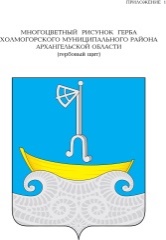 АДМИНИСТРАЦИЯ МУНИЦИПАЛЬНОГО ОБРАЗОВАНИЯ«ХОЛМОГОРСКИЙ МУНИЦИПАЛЬНЫЙ РАЙОН»П О С Т А Н О В Л Е Н И Еот 06 ноября 2020 г. № 241с. ХолмогорыОб утверждении муниципальной программы «Развитие культуры и туризма в Холмогорском муниципальном районе»(в редакции постановлений от 18.11.2020 г. № 256, от 22.04.2021 г. № 59, от 01.06.2021 г. № 81, от 07.10.2021 г. № 149, от 22.10.2021 г. № 160, от 09.11.2021 г. № 179, от 29.11.2021 г. № 193, от 19.01.2022 г. №5, то 07.02.2022 г. №19, от 08.04.2022 г. № 58, от 10.06.2022 г. № 85, от 21.06.2022 г. № 96, от 26.09.2022 г. № 132, от 24.10.2022 г. № 150, от 09.12.2022 г. № 167, от 30.12.2022 № 175)В соответствии со статьей 179 Бюджетного кодекса Российской Федерации, постановлением администрации муниципального образования «Холмогорский муниципальный район» от 20 августа 2020 года № 188 «Об утверждении Порядка разработки, реализации и оценки эффективности муниципальных программ муниципального образования «Холмогорский муниципальный район», распоряжением администрации муниципального образования «Холмогорский муниципальный район» от 08 сентября 2020 года № 1060 «Об утверждении Перечня муниципальных программ муниципального образования «Холмогорский муниципальный район», предлагаемых к разработке в 2020 году» администрация муниципального образования «Холмогорский муниципальный район»  постановляет:        1. Утвердить прилагаемую муниципальную программу  «Развитие культуры и туризма в Холмогорском муниципальном районе».2. Настоящее постановление вступает в силу со дня официального опубликования в газете «Холмогорский вестник». Глава муниципального образования«Холмогорский муниципальный район»                                   Н.В. БольшаковаУТВЕРЖДЕНАпостановлением администрацииМО «Холмогорский муниципальный район»от 06 ноября 2020 г. № 241  (в редакции постановлений от 18.11.2020 г. № 256, от 22.04.2021 г. № 59, от 01.06.2021 г. № 81, от 07.10.2021 г. № 149, от 22.10.2021 г. № 160, 09.11.2021 г. № 179,от 29.11.2021 г. № 193, от 19.01.2022 г. №5, от 07.02.2022 г. № 19, от 08.04.2022 г. №58, от 10.06.2022 г. № 85, от 21.06.2022 г. № 96, от 26.09.2022 г. № 132, от 24.10.2022 г. № 150, от 09.12.2022 г. № 167, от 30.12.2022 №175)МУНИЦИПАЛЬНАЯ ПРОГРАММА «Развитие культуры и туризма в Холмогорском муниципальном районе»ПАСПОРТ муниципальной программы «Развитие культуры и туризма в Холмогорском муниципальном районе»I. Приоритеты деятельности в сфере реализации муниципальной программыМуниципальная программа «Развитие культуры и туризма в Холмогорском муниципальном районе» является основой политики муниципального образования «Холмогорский муниципальный район» в области культуры и туризма.Приоритетные направления развития сфер культуры определены Стратегией государственной культурной политики на период до 2030 года, утвержденной распоряжением Правительства Российской Федерации от 29 февраля 2016 года N 326-р, Стратегией социально-экономического развития Архангельской области на период до 2035 года, утвержденной областным законом от 18 февраля 2019 года № 57-5-ОЗ и Стратегией социально-экономического развития Холмогорского муниципального района до 2035 года, утвержденной решением Собрания Депутатов МО «Холмогорский муниципальный район» от 15 июня 2020 года № 86 (далее – стратегические документы). Исходя из приоритетных направлений развития сфер, определенных стратегическими документами, в рамках реализации муниципальной программы планируется выполнение мероприятий по сохранению объектов культурного наследия, укреплению материально-технической базы, развитию библиотечной сети,  культурно-досуговой деятельности, поддержке муниципальных учреждений культуры, обеспечению профессиональным кадровым составом, развитию культурной и туристской инфраструктуры.На территории МО «Холмогорский муниципальный район» осуществляет свою деятельность сеть муниципальных учреждений культуры (далее – МКУК), подведомственных администрации муниципального образования «Холмогорский муниципальный район»:МКУК «Холмогорская централизованная клубная система» (23 дома культуры, центра культуры или клуба);МКУК «Холмогорская центральная межпоселенческая библиотека» (34 библиотеки);МКУК «Историко-мемориальный музей М.В. Ломоносова» (3 музея).Муниципальные учреждения культуры Холмогорского муниципального района, являясь базовыми учреждениями реализации государственной культурной политики, обеспечивают доступ всех социально-возрастных групп и слоев населения к культурным ценностям:муниципальные библиотеки Холмогорского муниципального района – к информационным ресурсам;муниципальные музеи – к богатым музейным коллекциям;дома культуры, центры культуры и клубы – к самореализации населения, сохранению и развитию различных форм проявления культурной жизни района.Отличительной особенностью нашей местности является уникальное наследие Холмогорского района и Русского Севера.Мероприятия программы в сфере туризма направлены на обеспечение достойного уровня и высокого качества жизни населения Холмогорского района на основе формирования комфортной среды для жизнедеятельности и реализации человеческого потенциала за счет консолидации усилий местных сообществ.II. Характеристика подпрограмм муниципальной программы.2.1 ПАСПОРТ подпрограммы «Развитие культуры в Холмогорском муниципальном районе»Реализация подпрограммы 1 осуществляется в значимых сферах социально-экономического развития муниципального образования «Холмогорский муниципальный район». 2.2 Характеристика сферы реализации подпрограммы 1Ключевым звеном в создании единого информационного и культурного пространства, в реализации конституционных прав граждан на доступ к информации и культурным ценностям являются библиотеки и музеи  Холмогорского муниципального района.В фондах муниципальных библиотек Холмогорского муниципального района хранится 299 494 экземпляра, а пользователями являются 9 307 человек по состоянию на 2019 год. Увеличивается количество библиографических записей в сводном электронном каталоге муниципального образования «Холмогорский муниципальный район». В 2019 году - 22 556 единиц.В эпоху стремительного развития Интернет – технологий необходимо ускорить процессы модернизации библиотек, превратить их в центры общественного доступа для самых различных категорий населения.Основными хранителями уникального культурного наследия являются муниципальные музеи Холмогорского муниципального района. В 2019 году музейный фонд включает 23586 единиц хранения, из которых: 14297 единиц основного фонда и 9289 единиц вспомогательного фонда. За 2019 год музеями создано 40 выставок, в которых привлекались 7835 единиц собственного фонда. Наряду с постоянно действующими экспозициями их посетили 11,6 тыс. человек.Важной составляющей деятельности учреждений культуры является организация фестивалей, конкурсов и других мероприятий художественно – творческого характера, позволяющих решать вопросы профессионального мастерства исполнителей, поддержки и развития самодеятельного народного творчества, создания эффективной среды обмена опытом, открытия новых имен и талантов.При поддержке администрации муниципального образования «Холмогорский муниципальный район» проводится большое количество культурно – массовых мероприятий, связанных с социально – значимыми событиями в политической, культурной и общественной жизни, в том числе:фестиваль народно – прикладного творчества «Кружево ремесел»;литературно-музыкальный фестиваль «Под Рубцовской звездой»;литературная ярмарка;Ломоносовские чтения;Жернаковские встречи;мероприятия в рамках празднования Дня Победы в Великой Отечественной войне;участие в областном мероприятии Маргаритинская ярмарка (выставка и культурная программа);дни сел и деревень.В форме концертных программ и конкурсов, театрализованных представлений проводятся ежегодные мероприятия к государственным праздникам: День защитника Отечества, Международный женский день, Международный день Весны и Труда, День Матери, проводы русской зимы и другие. Кроме этого учреждениями культуры проводятся мероприятия, приуроченные к профессиональным праздникам, юбилейным датам в сфере культуры.Вместе с тем существует ряд проблем развития сферы культуры в Холмогорском муниципальном районе:несоответствие технического оснащения и специализированного оборудования большинства учреждений культуры современным требованиям предоставления (большой износ оборудования, музыкальных инструментов, сценических костюмов, значительная нехватка осветительной, звуковой и видеоаппаратуры);недостаточный уровень обеспечения безопасности и сохранности музейных и библиотечных фондов, качества и доступности культурных услуг для всего населения, особенно жителей отдаленных населенных пунктов Холмогорского муниципального района;несоответствие помещений и оборудования фондохранения муниципальных музеев муниципальных образований современным требованиям по обеспечению сохранности музейных фондов;необходимость проведения реставрационных и консервационных работ по сохранению музейных экспонатов и уникальных краеведческих документов, оснащения музеев и библиотек современным реставрационным оборудованием и материалами;необходимость обновления экспозиционно-выставочного пространства с использованием современных технологий музейного показа, введения в культурно-образовательный оборот большего количества музейных предметов, организации обменных выставок;недостаток квалифицированных профессиональных кадров;сложность и многозначность приоритетов развития сферы культуры в Холмогорском муниципальном районе, наличие масштабных проблем, необходимость больших ресурсных затрат делают очевидным, что в ходе реализации Программы может быть решена только часть проблем в этой сфере.В рамках подпрограммы 1 планируется осуществить комплекс мероприятий, частично выравнивающих существующую диспропорцию по развитию муниципальных учреждений культуры Холмогорского муниципального района. Мероприятия направлены на расширение форм культурного обслуживания населения.Практика программно-целевого подхода к решению важнейших вопросов сохранения и развития культуры подтверждает эффективность их решения путем разработки и реализации муниципальной программы. Программный подход позволит с максимальной социальной и экономической эффективностью частично решить задачи культурного развития, сохранения и приумножения культурных ценностей, приобщения к культурным благам различных категорий населения.2.3 Механизм реализации мероприятий подпрограммы 1Программа взаимосвязана со стратегией социально-экономического развития муниципального образования «Холмогорский муниципальный район» на период до 2035 года, утвержденной решением Собрания Депутатов МО «Холмогорский муниципальный район» от 15 июня 2020 года № 86; с государственной программой Архангельской области «Культура Русского Севера (2013-2024 годы)», утвержденной постановлением Правительства Архангельской области от 12 октября 2012 года № 461-пп.Финансирование мероприятий Программы осуществляется через администрацию муниципального образования «Холмогорский муниципальный район» в соответствии с утвержденными ассигнованиями на очередной финансовый год.Ответственный исполнитель подпрограммы 1 муниципальной программы – администрация МО «Холмогорский муниципальный район» (отдел молодежной политики, культуры и спорта).Участники подпрограммы 1 - МКУК «Холмогорская централизованная клубная система»; МКУК «Холмогорская центральная межпоселенческая библиотека»; МКУК «Историко-мемориальный музей М.В. Ломоносова»; администрации муниципальных образований поселений.Реализация мероприятий 1.1 перечня мероприятий подпрограммы 1 (приложение №1 к Программе), осуществляется ответственным исполнителем Программы и участниками программы путем выполнения мероприятий, согласно приложению № 1 к Программе в рамках федерального проекта «Обеспечение качественно нового уровня развития инфраструктуры культуры» («Культурная среда») национального проекта «Культура». Средства на реализацию указанного мероприятия направляются органам местного самоуправления в форме субсидии:на создание модельных муниципальных библиотек.В рамках мероприятий пункта 1.2 перечня мероприятий подпрограммы 1 (приложение№ 1 к Программе) местным бюджетам предоставляются субсидии и иные межбюджетные трансферты из областного бюджета:на комплектование книжных фондов библиотек муниципальных образований Архангельской области и подписку на периодическую печать.Реализация мероприятий 1.3 перечня мероприятий подпрограммы 1 (приложение № 1 к Программе), осуществляется ответственным исполнителем Программы и участниками программы путем выполнения мероприятий, согласно приложению № 1 к Программе за счет средств районного бюджета.Реализацию мероприятий пунктов 1.4 перечня мероприятий Программы (приложение № 1 к Программе) осуществляют муниципальные учреждения, подведомственные администрации муниципального образования «Холмогорский муниципальный район» и органы местного самоуправления муниципального образования «Холмогорский муниципальный район». Средства на реализацию указанного мероприятия направляются органам местного самоуправления в форме субсидии на обеспечение развития и укрепления материально-технической базы домов культуры в населенных пунктах с числом жителей до 50 тысяч человек. Финансирование мероприятия осуществляется на условиях, предусмотренных в соглашении о финансировании между министерством культуры и администрацией муниципального образования «Холмогорский муниципальный район».В рамках мероприятий пункта 1.5 перечня мероприятий подпрограммы 1 (приложение № 1 к Программе) местным бюджетам предоставляются субсидии и иные межбюджетные трансферты из областного бюджета:на создание без барьерной среды жизнедеятельности для инвалидов и иных маломобильных категорий населения в сфере культуры;Реализация мероприятий 1.6-1.8 перечня мероприятий подпрограммы 1 (приложение № 1 к Программе), осуществляется ответственным исполнителем Программы и участниками программы путем выполнения мероприятий, согласно приложению № 1 к Программе за счет средств районного бюджета:на создание условий для обеспечения организаций культуры высокопрофессиональными кадрами (направление специалистов на обучение);на реализацию комплекса мер по развитию учреждений культуры (проведение ремонтно-строительных работ; подписка; приобретение книг);на проведение культурно-досуговых мероприятий.В рамках мероприятий пунктов 1.9 перечня мероприятий Программы (приложение № 1 к Программе) местному бюджету предоставляются субсидии и межбюджетные трансферты за счет средств федерального бюджета, направляемые областному бюджету:на государственную поддержку лучших муниципальных учреждений культуры муниципального образования «Холмогорский муниципальный район» и их работников.В рамках мероприятия пункта 1.10 перечня мероприятий Программы (приложение № 1 к Программе) бюджету Холмогорского муниципального района предоставляется субсидия из областного бюджета на повышение средней заработной платы работников муниципальных учреждений культуры муниципального образования «Холмогорский муниципальный район» в целях реализации Указа Президента Российской Федерации от 7 мая 2012 года № 597 «О мероприятиях по реализации государственной социальной политики». Финансирование мероприятия осуществляется на условиях, предусмотренных в соглашении о финансировании между министерством культуры и администрацией муниципального образования «Холмогорский муниципальный район».Реализация мероприятий 1.11 перечня мероприятий подпрограммы 1 (приложение № 1 к Программе), осуществляется ответственным исполнителем Программы и участниками программы путем выполнения мероприятий, согласно приложению № 1 к Программе за счет средств районного бюджета:на финансовое обеспечение деятельности муниципальных учреждений культуры.В рамках мероприятий пункта 2.1 перечня мероприятий Программы (приложение № 1 к Программе) бюджету Холмогорского муниципального района на условиях софинансирования предоставляется субсидия из областного бюджета на реализацию муниципальными учреждениями культуры муниципального образования «Холмогорский муниципальный район» общественно значимых культурных мероприятий в рамках проекта «ЛЮБО-ДОРОГО».Реализация мероприятий 2.2 перечня мероприятий подпрограммы 1 (приложение № 1 к Программе), осуществляется ответственным исполнителем Программы и участниками программы путем выполнения мероприятий, согласно приложению № 1 к Программе за счет средств районного бюджета:на поддержку творческих проектов, местных культурных инициатив, направленных на сохранение культуры и общероссийской идентичности народов Российской Федерации, сохранение и формирование новых культурных традиций в селах района;на сохранение и популяризацию культурного наследия народов, проживающих на территории района, поддержка межкультурного и межконфессионального взаимодействия.Для участия в мероприятиях пунктов 1.1, 1.2, 1.4, 1.9 перечня мероприятий подпрограммы 1 муниципальной программы (приложение № 1 к муниципальной программе) исполнители – уполномоченные органы местного самоуправления представляют в министерство культуры заявки на участие в государственной программе по формам, установленным положениями о порядке и условиях проведения конкурса на предоставление субсидий и межбюджетных трансфертов.Предоставление денежных средств из областного бюджета бюджету Холмогорского муниципального района осуществляется в соответствии с постановлением Правительства Архангельской области от 26 декабря 2017 года № 637 – пп «Об утверждении Правил, устанавливающих общие требования к формированию, предоставлению и распределению субсидий из областного бюджета бюджетам муниципальных районов и городских округов Архангельской области, и Порядка определения и установления предельного уровня софинансирования из областного бюджета (в процентах) объема расходного обязательства муниципального района и городского округа Архангельской области».Положение о порядке и условиях проведения конкурса на предоставление субсидий бюджетам муниципальных образований Архангельской области на реализацию муниципальными учреждениями культуры муниципальных образований Архангельской области общественно значимых культурных мероприятий в рамках проекта «ЛЮБО-ДОРОГО» утверждено постановлением Правительства Архангельской области от 12 октября 2012 года № 461-пп «Об утверждении государственной программы Архангельской области «Культура Русского Севера (2013-2024 годы)». Распределение указанной субсидии бюджетам муниципальных образований Архангельской области на реализацию указанного мероприятия ежегодно утверждается постановлением Правительства Архангельской области.Положение о порядке и условиях проведения конкурса на предоставление субсидий бюджетам муниципальных районов и городских округов Архангельской области на поддержку отрасли культуры в части проведения мероприятий по подключению общедоступных библиотек муниципальных образований Архангельской области к информационно-телекоммуникационной сети «Интернет» и развитие библиотечного дела с учетом задачи расширения информационных технологий и оцифровки утверждено постановлением Правительства Архангельской области от 12 октября 2012 года № 461-пп «Об утверждении государственной программы Архангельской области «Культура Русского Севера (2013-2024 годы)». Распределение указанной субсидии на реализацию данного мероприятия ежегодно утверждается постановлением Правительства Архангельской области.Положение о порядке и условиях проведения конкурса на предоставление субсидий бюджетам муниципальных образований Архангельской области на обеспечение развития и укрепления материально-технической базы домов культуры в населенных пунктах с числом жителей до 50 тысяч человек утверждено постановлением Правительства Архангельской области от 12 октября 2012 года № 461-пп «Об утверждении государственной программы Архангельской области «Культура Русского Севера (2013-2024 годы)». Распределение субсидии на реализацию данного мероприятия ежегодно утверждается постановлением Правительства Архангельской области.Положение о порядке и условиях предоставления субсидии бюджетаммуниципальных районов и городских округов Архангельской области на повышение средней заработной платы работников муниципальных учреждений культуры муниципальных образований Архангельской области в целях реализации Указа Президента Российской Федерации от 07 мая2012 года № 597 «О мероприятиях по реализации государственной социальной политики» утверждено постановлением Правительства Архангельской области от 12 октября 2012 года № 461-пп «Об утверждении государственной программы Архангельской области «Культура Русского Севера (2013-2024 годы)». Распределение указанной субсидии ежегодно утверждается областным законом об областном бюджете на очередной финансовый год и на плановый период.Перечень мероприятий государственной программы представлен в приложении № 1 к муниципальной программе.2.4 ПАСПОРТ подпрограммы «Развитие туризма в Холмогорском муниципальном районе»Подпрограмма 2 является основой политики муниципального образования «Холмогорский муниципальный  район» в сфере туризма. 2.5 Характеристика сферы реализации подпрограммы 2Мероприятия подпрограммы 2 направлены на регулирование отношений в сфере туризма и туристской деятельности в соответствии с Конституцией Российской Федерации, Федеральным законом от 24 ноября 1996 года № 132-ФЗ «Об основах туристской деятельности в Российской Федерации» и Областным законом от 24 марта 2014 года № 99-6-ОЗ «О туризме и туристской деятельности в Архангельской области». Подпрограмма направлена на создание благоприятных условий для развития туризма и рациональное использование туристских ресурсов на территории Холмогорского муниципального района, увеличение туристского потока в Холмогорский муниципальный район и привлечение инвестиций в туристскую индустрию Холмогорского муниципального района.Факторы, влияющие на развитие туризма в Холмогорском муниципальном районе:Инфраструктурные: В 2019 году в Холмогорском муниципальном районе располагались 3 гостиницы и 5 гостевых домов, количество койко-мест в которых насчитывало 105 единиц, номерной форд состоял из 37 отдельных комнат, сотрудниками которых являлись 14 человек. В 2019 году в Холмогорском муниципальном районе работали 24 кафе и бара, а также 21 столовая, которые имеют 1804 посадочных места. В 2019 году - 24 кафе и бара, а также 19 столовых, которые имеют 2056 посадочных мест.На 2019 год в Холмогорском муниципальном районе осуществляют деятельность 4 сельскохозяйственных предприятия, 7 крестьянско-фермерских хозяйств и 1 лесозаготовительное предприятие.Культурно-исторические:На территории Холмогорского муниципального района располагается 32 объекта культурного наследия федерального значения и 124 объекта культурного наследия регионального значения. Холмогорский муниципальный район является родиной М.В. Ломоносова, Н.М. Рубцова, П.Г. Лушева, В.Л. Богданова, поэтов В.И. Калинкина, Е.В. Яковлева; писателей Н.К. Жернакова, Н.П. Леонтьева; художника Л.И. Кислякова; скульптора Ф.И. Шубина.Ежегодно проводятся Ломоносовские чтения, литературно-музыкальный фестиваль «Под Рубцовской звездой», фестиваль «Народные гуляния «Ярмарка невест», фестиваль народно-художественных промыслов «Кружево ремесел», фестиваль света и попутного ветра «Ровдина Гора», Праздник Русской горки» и др. Природно-географические: Холмогорский муниципальный район – один из ближайших районов к областному центру городу  Архангельску, где  наблюдается регулярное автомобильное, водное  сообщение.По территории района проходит трасса М-8 (Москва – Архангельск).Наличие на территории района Сийского заказника, Чугского  ландшафтного заказника, Звозского пещерного района.Наличие месторождений глины, гипса, торфа и карьер с песчано-гравийной смесью.Научно-познавательные:В с. Ломоносово ГБОУ НПО АО «Профессиональное училище № 27 имени Н.Д. Буторина» передает знания, умения и навыки об искусстве холмогорской резьбы по кости.ФГУП «Холмогорское» проводит научные исследования в области животноводства и кормопроизводства.Холмогорский муниципальный район является родиной Холмогорской породы крупного рогатого скота. Тем не менее, современное состояние туристской отрасли в Холмогорском муниципальном районе можно оценить как слабо развитое.Факторами, сдерживающими развитие туризма в Холмогорском муниципальном районе, являются: отсутствие у органов местного самоуправления практики развития туризма в районе; неразвитая туристическая инфраструктура (размещение, транспорт, питание); отсутствие  автомобильного сообщения в  период ледостава и ледокола; отсутствие в районе туристических организаций, работающих на развитие въездного и внутреннего туризма; недостаточное количество профессиональных кадров для работы в туристской индустрии.Это актуальные проблемы, требующие решения в виде совокупности слаженных действий и стимулирования деловой активности всех заинтересованных структур в развитии туристической деятельности  в районе. Программно-целевой метод позволяет решать часть комплекса проблем, сдерживающего развитие туристической деятельности на территории Холмогорского муниципального района.Настоящей подпрограммой муниципальной программы определена система мероприятий, выполнение которых позволит создать условия для формирования  в Холмогорском муниципальном районе современного и конкурентоспособного туристско-рекреационного комплекса, а также заложит основу для  привлечения бюджетных и внебюджетных инвестиций для реализации инвестиционных проектов в сфере туризма.2.6 Механизм реализации мероприятий подпрограммы 2Программа взаимосвязана со стратегией социально-экономического развития муниципального образования «Холмогорский муниципальный район» на период до 2035 года, утвержденной решением Собрания Депутатов МО «Холмогорский муниципальный район» от 15 июня 2020 года № 86; с государственной программой Архангельской области «Культура Русского Севера (2013-2024 годы)», утвержденной постановлением Правительства Архангельской области от 12 октября 2012 года № 461-пп.Финансирование мероприятий Программы осуществляется через администрацию муниципального образования «Холмогорский муниципальный район» в соответствии с утвержденными ассигнованиями на очередной финансовый год.Реализация мероприятий 1.1-2.2 перечня мероприятий подпрограммы 2(приложение № 1 к Программе), осуществляется ответственным исполнителем Программы и участниками программы путем выполнения мероприятий, согласно приложению № 1 к Программе.Ответственный исполнитель подпрограммы 2 муниципальной программы – администрация МО «Холмогорский муниципальный район» (отдел молодежной политики, культуры и спорта).Участники подпрограммы 2 – МКУК «Историко-мемориальный музей М.В. Ломоносова», субъекты малого и среднего бизнеса Холмогорского района.Для участия в мероприятиях пунктов 1.1, 1.2, 2.2, перечня мероприятий подпрограммы 2 муниципальной программы (приложение № 1 к муниципальной программе) местным бюджетам предоставляются субсидии и иные межбюджетные трансферты из областного бюджета:на разработку и продвижение уникальных туристических маршрутов;на комплексную работу по развитию туристской инфраструктуры;на реализацию приоритетных проектов в сфере туризма.Реализация мероприятий 1.3, 2.1  перечня мероприятий подпрограммы 2 (приложение № 1 к Программе), осуществляется ответственным исполнителем Программы и участниками программы путем выполнения мероприятий, согласно приложению № 1 к Программе за счет средств районного бюджета:на повышение конкурентоспособности районного туристского продукта посредством проведения информационных мероприятий;на поддержку гражданских инициатив, направленных на развитие туризма в сельской местности.Положение о порядке и условиях проведения конкурса на предоставление субсидии бюджетам муниципальных образований Архангельской области на реализацию приоритетных проектов в сфере туризма утверждено постановлением Правительства Архангельской области от 12 октября 2012 года № 461-пп. Распределение указанной субсидии ежегодно утверждается постановлением Правительства Архангельской области.III. Ожидаемые результаты реализации муниципальной программыРеализация подпрограммы 1 муниципальной программы позволит достичь к 2024 году следующих результатов:увеличение удовлетворенности населения  услугами в сфере культуры;повышение уровня благосостояния сельского населения;подключение всех библиотек к информационно-коммуникационной сети «Интернет»;обеспечение доступа населения к библиотечным фондам (в том числе в электронном виде);ежегодный прирост культурно-массовых мероприятий;переоснащение муниципальных библиотек по модельному стандарту не менее 1 единицы за этап; количество учреждений культуры, оборудованных для доступа инвалидов и иных маломобильных групп населения, включая устранение физических и информационных барьеров не менее 1 единицы за этап;количество работников культуры, которым оказано содействие в получении профессиональной переподготовки или повышении квалификации по результатам отбора специалистов.В области сохранения культурного наследия:количество поддержанных проектов в количестве 1 единицы ежегодно;проведение мероприятий, направленных на сохранение культурного наследия 1 раз в два года.В ходе реализации подпрограммы 2 муниципальной программы за период с 2021 по 2024 годы будут достигнуты следующие результаты:увеличение разнообразия туристического предложения на внутреннем рынке и развитие малого предпринимательства в смежных сферах потребительских услуг;увеличение объема туристского потока до 16,10 тысяч человек;развитие существующих и новых туристических объектов/маршрутов в количестве 1 единицы за этап;проведение информационных мероприятий в сфере туризма в количестве 1 единицы ежегодно;количество работников сферы туризма, которым оказано содействие в  получении профессиональной переподготовки или повышении квалификации 1 человек ежегодно;количество поддержанных проектов в сфере туризма по результатам конкурсных процедур.	Перечень целевых показателей эффективности реализации муниципальной программы представлен в приложении № 2 к муниципальной программе.«ПРИЛОЖЕНИЕ № 1к муниципальной программе«Развитие культуры и туризмав Холмогорском муниципальном районе»ПЕРЕЧЕНЬ МЕРОПРИЯТИЙ муниципальной программы МО «Холмогорский муниципальный район»«Развитие культуры и туризма в Холмогорском муниципальном районе»____________ПРИЛОЖЕНИЕ № 2к муниципальной программе «Развитие культуры и туризма в Холмогорском муниципальном районе»ПЕРЕЧЕНЬ целевых показателей муниципальной программыПорядок расчета и источники информации о значенияхцелевых показателей муниципальной программы____________Наименование муниципальной программымуниципальная программа «Развитие культуры и туризма в Холмогорском муниципальном районе» (далее – Программа)Ответственный исполнитель муниципальной программыадминистрация муниципального образования  «Холмогорский муниципальный район» (отдел молодежной политики, культуры и спорта)Соисполнители муниципальной  программыотсутствуютУчастники муниципальной программыадминистрации муниципальных образований поселений, муниципальные образовательные организации,  учреждения культуры Холмогорского района (МКУК «Холмогорская централизованная клубная система», МКУК «Холмогорская центральная межпоселенческая библиотека», МКУК «Историко-мемориальный музей М.В. Ломоносова»)Подпрограммы, в том числе ведомственные целевые программы1. Подпрограмма «Развитие культуры в Холмогорском муниципальном районе»;2. Подпрограмма «Развитие туризма в Холмогорском муниципальном районе».Цели муниципальной программыобеспечение достойного уровня и высокого качества жизни населения Холмогорского района на основе формирования комфортной среды для жизнедеятельности и реализации человеческого потенциала за счет консолидации усилий местных сообществЗадачи муниципальной программы задача 1:обеспечение высокого качества культурно-досуговых услуг для жителей и гостей района;задача 2: сохранение культурного наследия;задача 3: формирование и продвижение конкурентоспособных турпродуктов, обеспечивающих позитивный имидж и узнаваемость Холмогорского района на туристическом рынке;задача 4:создание условий для эффективного развития сферы туризма и туристской инфраструктуры с высоким уровнем сервиса.Сроки и этапы реализации муниципальной программы2021-2024 годыМуниципальная программа реализуется в один этапЦелевые показатели эффективности реализации муниципальной программы1. Увеличение количества посещений МКУК «ХЦМБ»;2. Увеличение количества платных посещений культурно-массовых мероприятий МКУК «ХЦКС»;3.Средняя численность участников клубных формирований в расчете на одну тысячу человек;4. Количество экскурсантов, посетивших музей;5. Количество специалистов, прошедших повышение квалификации в сфере культуры (Нацпроект «Культура»);6. Количество проведенных мероприятий, направленных на сохранение культурного наследия; 7. Количество разработанных (обновление существующих) туристических маршрутов;8. Увеличение объема туристского потока;9. Количество работников, которым оказано содействие в  получении профессиональной переподготовки или повышении квалификации сфере туризма;10. Количество поддержанных проектов в сфере туризма.Объемы и источники финансирования муниципальной программыОбщий объем финансирования – 455675,10576 тыс. рублей, в том числе:средства федерального бюджета – 4207,91753 тыс. рублей;средства областного бюджета – 16591,94663 тыс. рублей;                                     средства районного бюджета – 434875,24160 тыс. рублей;внебюджетные источники – 0,0 тыс. рублей;иные источники – 0,0 тыс. рублей.Наименование подпрограммы«Развитие культуры в Холмогорском муниципальном районе» (далее – подпрограмма 1)Ответственный исполнитель подпрограммы (соисполнитель программы)администрация муниципального образования  «Холмогорский муниципальный район» (отдел молодежной политики, культуры и спорта)Участники подпрограммы1.МКУК «Холмогорская централизованная клубная система»; 2.МКУК «Холмогорская центральная межпоселенческая библиотека»; 3.МКУК «Историко-мемориальный музей М.В. Ломоносова»; 4.Администрации муниципальных образований поселений;5.Муниципальные образовательные организации.Перечень ведомственных целевых программотсутствуютЦели подпрограммысохранение и развитие культурного потенциала и культурного наследия Холмогорского муниципального районаЗадачи подпрограммызадача 1:обеспечение высокого качества культурно-досуговых услуг для жителей и гостей района;задача 2:сохранение культурного наследия.Целевые показатели подпрограммы1. Увеличение количества посещений МКУК «ХЦМБ»2.Увеличение количества платных посещений культурно-массовых мероприятий МКУК «ХЦКС»3.Средняя численность участников клубных формирований в расчете на одну тысячу человек4. Количество экскурсантов, посетивших музей5. Количество специалистов, прошедших повышение квалификации в сфере культуры (Нацпроект «Культура»);6. Количество проведенных мероприятий, направленных на сохранение культурного наследия.Сроки и этапы реализации подпрограммы2021-2024 годыПодпрограмма реализуется в один этап.Объемы и источники финансирования подпрограммы Общий объем финансирования – 435040,24502 тыс. рублей, в том числе:средства федерального бюджета – 4207,91753 тыс. рублей;средства областного бюджета – 16341,94663 тыс. рублей;                                     средства районного бюджета – 414490,38086 тыс. рублей;внебюджетные источники – 0,0 тыс. рублей;иные источники – 0,0 тыс. рублей.Наименование подпрограммы«Развитие туризма в Холмогорском муниципальном районе» (далее – подпрограмма 2)Ответственный исполнитель подпрограммы (соисполнитель программы)администрация муниципального образования  «Холмогорский муниципальный район» (отдел молодежной политики, культуры и спорта)Участники подпрограммыадминистрации муниципальных образований поселений, муниципальные образовательные организации, МКУК «Историко-мемориальный музей М.В. Ломоносова».Перечень ведомственных целевых программотсутствуютЦели подпрограммысоздание условий для формирования  в Холмогорском муниципальном районе современного и конкурентоспособного туристско-рекреационного комплексаЗадачи подпрограммызадача 1:формирование и продвижение конкурентоспособных турпродуктов, обеспечивающих позитивный имидж и узнаваемость Холмогорского района на туристическом рынке;задача 2:создание условий для эффективного развития сферы туризма и туристской инфраструктуры с высоким уровнем сервиса.Целевые показатели подпрограммы1.Количество разработанных (обновление существующих) туристических маршрутов;2. Увеличение объема туристского потока;3. Количество работников, которым оказано содействие в  получении профессиональной переподготовки или повышении квалификации в сфере туризма;4. Количество поддержанных проектов в сфере туризма.Сроки и этапы реализации подпрограммы2021-2024 годыПодпрограмма реализуется в один этап.Объемы и источники финансирования подпрограммы Общий объем финансирования – 20634,86074 тыс. рублей, в том числе:средства федерального бюджета – 0,0 тыс. рублей;средства областного бюджета – 250,0 тыс. рублей;                                     средства районного бюджета – 20384,86074 тыс. рублей;внебюджетные источники – 0,0 тыс. рублей;иные источники – 0,0 тыс. рублей.НаименованиемероприятияОтветственныйисполнитель,соисполнители, участникиОтветственныйисполнитель,соисполнители, участникиОтветственныйисполнитель,соисполнители, участникиИсточникфинансированияОбъем финансирования, тыс. рублейОбъем финансирования, тыс. рублейОбъем финансирования, тыс. рублейОбъем финансирования, тыс. рублейОбъем финансирования, тыс. рублейПоказателирезультатареализациимероприятияпо годамСвязь с целевыми показателями программы (подпрограммы)НаименованиемероприятияОтветственныйисполнитель,соисполнители, участникиОтветственныйисполнитель,соисполнители, участникиОтветственныйисполнитель,соисполнители, участникиИсточникфинансированиявсего2021год2022 год2023 год2024годПоказателирезультатареализациимероприятияпо годамСвязь с целевыми показателями программы (подпрограммы)Цель муниципальной программы: обеспечение достойного уровня и высокого качества жизни населения Холмогорского района на основе формирования комфортной среды для жизнедеятельности и реализации человеческого потенциала за счет консолидации усилий местных сообществЦель муниципальной программы: обеспечение достойного уровня и высокого качества жизни населения Холмогорского района на основе формирования комфортной среды для жизнедеятельности и реализации человеческого потенциала за счет консолидации усилий местных сообществЦель муниципальной программы: обеспечение достойного уровня и высокого качества жизни населения Холмогорского района на основе формирования комфортной среды для жизнедеятельности и реализации человеческого потенциала за счет консолидации усилий местных сообществЦель муниципальной программы: обеспечение достойного уровня и высокого качества жизни населения Холмогорского района на основе формирования комфортной среды для жизнедеятельности и реализации человеческого потенциала за счет консолидации усилий местных сообществЦель муниципальной программы: обеспечение достойного уровня и высокого качества жизни населения Холмогорского района на основе формирования комфортной среды для жизнедеятельности и реализации человеческого потенциала за счет консолидации усилий местных сообществЦель муниципальной программы: обеспечение достойного уровня и высокого качества жизни населения Холмогорского района на основе формирования комфортной среды для жизнедеятельности и реализации человеческого потенциала за счет консолидации усилий местных сообществЦель муниципальной программы: обеспечение достойного уровня и высокого качества жизни населения Холмогорского района на основе формирования комфортной среды для жизнедеятельности и реализации человеческого потенциала за счет консолидации усилий местных сообществЦель муниципальной программы: обеспечение достойного уровня и высокого качества жизни населения Холмогорского района на основе формирования комфортной среды для жизнедеятельности и реализации человеческого потенциала за счет консолидации усилий местных сообществЦель муниципальной программы: обеспечение достойного уровня и высокого качества жизни населения Холмогорского района на основе формирования комфортной среды для жизнедеятельности и реализации человеческого потенциала за счет консолидации усилий местных сообществЦель муниципальной программы: обеспечение достойного уровня и высокого качества жизни населения Холмогорского района на основе формирования комфортной среды для жизнедеятельности и реализации человеческого потенциала за счет консолидации усилий местных сообществЦель муниципальной программы: обеспечение достойного уровня и высокого качества жизни населения Холмогорского района на основе формирования комфортной среды для жизнедеятельности и реализации человеческого потенциала за счет консолидации усилий местных сообществЦель муниципальной программы: обеспечение достойного уровня и высокого качества жизни населения Холмогорского района на основе формирования комфортной среды для жизнедеятельности и реализации человеческого потенциала за счет консолидации усилий местных сообществПодпрограмма 1 «Развитие культуры в Холмогорском муниципальном районе»Подпрограмма 1 «Развитие культуры в Холмогорском муниципальном районе»Подпрограмма 1 «Развитие культуры в Холмогорском муниципальном районе»Подпрограмма 1 «Развитие культуры в Холмогорском муниципальном районе»Подпрограмма 1 «Развитие культуры в Холмогорском муниципальном районе»Подпрограмма 1 «Развитие культуры в Холмогорском муниципальном районе»Подпрограмма 1 «Развитие культуры в Холмогорском муниципальном районе»Подпрограмма 1 «Развитие культуры в Холмогорском муниципальном районе»Подпрограмма 1 «Развитие культуры в Холмогорском муниципальном районе»Подпрограмма 1 «Развитие культуры в Холмогорском муниципальном районе»Подпрограмма 1 «Развитие культуры в Холмогорском муниципальном районе»Подпрограмма 1 «Развитие культуры в Холмогорском муниципальном районе»Цель подпрограммы 1: Сохранение и развитие культурного потенциала и культурного наследия Холмогорского муниципального районаЦель подпрограммы 1: Сохранение и развитие культурного потенциала и культурного наследия Холмогорского муниципального районаЦель подпрограммы 1: Сохранение и развитие культурного потенциала и культурного наследия Холмогорского муниципального районаЦель подпрограммы 1: Сохранение и развитие культурного потенциала и культурного наследия Холмогорского муниципального районаЦель подпрограммы 1: Сохранение и развитие культурного потенциала и культурного наследия Холмогорского муниципального районаЦель подпрограммы 1: Сохранение и развитие культурного потенциала и культурного наследия Холмогорского муниципального районаЦель подпрограммы 1: Сохранение и развитие культурного потенциала и культурного наследия Холмогорского муниципального районаЦель подпрограммы 1: Сохранение и развитие культурного потенциала и культурного наследия Холмогорского муниципального районаЦель подпрограммы 1: Сохранение и развитие культурного потенциала и культурного наследия Холмогорского муниципального районаЦель подпрограммы 1: Сохранение и развитие культурного потенциала и культурного наследия Холмогорского муниципального районаЦель подпрограммы 1: Сохранение и развитие культурного потенциала и культурного наследия Холмогорского муниципального районаЦель подпрограммы 1: Сохранение и развитие культурного потенциала и культурного наследия Холмогорского муниципального районаЗадача 1 подпрограммы 1: Обеспечение высокого качества культурно-досуговых услуг для жителей и гостей районаЗадача 1 подпрограммы 1: Обеспечение высокого качества культурно-досуговых услуг для жителей и гостей районаЗадача 1 подпрограммы 1: Обеспечение высокого качества культурно-досуговых услуг для жителей и гостей районаЗадача 1 подпрограммы 1: Обеспечение высокого качества культурно-досуговых услуг для жителей и гостей районаЗадача 1 подпрограммы 1: Обеспечение высокого качества культурно-досуговых услуг для жителей и гостей районаЗадача 1 подпрограммы 1: Обеспечение высокого качества культурно-досуговых услуг для жителей и гостей районаЗадача 1 подпрограммы 1: Обеспечение высокого качества культурно-досуговых услуг для жителей и гостей районаЗадача 1 подпрограммы 1: Обеспечение высокого качества культурно-досуговых услуг для жителей и гостей районаЗадача 1 подпрограммы 1: Обеспечение высокого качества культурно-досуговых услуг для жителей и гостей районаЗадача 1 подпрограммы 1: Обеспечение высокого качества культурно-досуговых услуг для жителей и гостей районаЗадача 1 подпрограммы 1: Обеспечение высокого качества культурно-досуговых услуг для жителей и гостей районаЗадача 1 подпрограммы 1: Обеспечение высокого качества культурно-досуговых услуг для жителей и гостей района1.1. Развитие библиотечной сетиМКУК «Холмогорская центральная межпоселенчес кая библиотека»МКУК «Холмогорская центральная межпоселенчес кая библиотека»МКУК «Холмогорская центральная межпоселенчес кая библиотека»Итого360,00,0210,00,0150,0Увеличение количества посещений МКУК «ХЦМБ»п. 1.1, 1.5 подпрограммы 1, приложения 21.1. Развитие библиотечной сетиМКУК «Холмогорская центральная межпоселенчес кая библиотека»МКУК «Холмогорская центральная межпоселенчес кая библиотека»МКУК «Холмогорская центральная межпоселенчес кая библиотека»федеральный бюджет0,00,00,00,00,0Увеличение количества посещений МКУК «ХЦМБ»п. 1.1, 1.5 подпрограммы 1, приложения 21) создание модельных библиотекМКУК «Холмогорская центральная межпоселенчес кая библиотека»МКУК «Холмогорская центральная межпоселенчес кая библиотека»МКУК «Холмогорская центральная межпоселенчес кая библиотека»областной бюджет  0,00,00,00,00,0Увеличение количества посещений МКУК «ХЦМБ»п. 1.1, 1.5 подпрограммы 1, приложения 21) создание модельных библиотекМКУК «Холмогорская центральная межпоселенчес кая библиотека»МКУК «Холмогорская центральная межпоселенчес кая библиотека»МКУК «Холмогорская центральная межпоселенчес кая библиотека»районный бюджет360,00,0210,00,0150,0Увеличение количества посещений МКУК «ХЦМБ»п. 1.1, 1.5 подпрограммы 1, приложения 21) создание модельных библиотекМКУК «Холмогорская центральная межпоселенчес кая библиотека»МКУК «Холмогорская центральная межпоселенчес кая библиотека»МКУК «Холмогорская центральная межпоселенчес кая библиотека»иные источники0,00,00,00,00,0Увеличение количества посещений МКУК «ХЦМБ»п. 1.1, 1.5 подпрограммы 1, приложения 21) создание модельных библиотекМКУК «Холмогорская центральная межпоселенчес кая библиотека»МКУК «Холмогорская центральная межпоселенчес кая библиотека»МКУК «Холмогорская центральная межпоселенчес кая библиотека»внебюджет ные средства0,00,00,00,00,0Увеличение количества посещений МКУК «ХЦМБ»п. 1.1, 1.5 подпрограммы 1, приложения 21.2. Комплектование книжных фондов общедоступных библиотек муниципальных образований и подписка на периодическую печатьМКУК «Холмогорская центральная межпоселенчес кая библиотека»МКУК «Холмогорская центральная межпоселенчес кая библиотека»МКУК «Холмогорская центральная межпоселенчес кая библиотека»итого901,98813637,97753129,939642,0355092,03550Увеличение количества посещений МКУК «ХЦМБ»п. 1.1, 1.5 подпрограммы 1, приложения 21.2. Комплектование книжных фондов общедоступных библиотек муниципальных образований и подписка на периодическую печатьМКУК «Холмогорская центральная межпоселенчес кая библиотека»МКУК «Холмогорская центральная межпоселенчес кая библиотека»МКУК «Холмогорская центральная межпоселенчес кая библиотека»федеральный бюджет0,00,00,00,00,0Увеличение количества посещений МКУК «ХЦМБ»п. 1.1, 1.5 подпрограммы 1, приложения 21.2. Комплектование книжных фондов общедоступных библиотек муниципальных образований и подписка на периодическую печатьМКУК «Холмогорская центральная межпоселенчес кая библиотека»МКУК «Холмогорская центральная межпоселенчес кая библиотека»МКУК «Холмогорская центральная межпоселенчес кая библиотека»областной бюджет  683,44624567,8115,646240,00,0Увеличение количества посещений МКУК «ХЦМБ»п. 1.1, 1.5 подпрограммы 1, приложения 21.2. Комплектование книжных фондов общедоступных библиотек муниципальных образований и подписка на периодическую печатьМКУК «Холмогорская центральная межпоселенчес кая библиотека»МКУК «Холмогорская центральная межпоселенчес кая библиотека»МКУК «Холмогорская центральная межпоселенчес кая библиотека»районный бюджет 218,5418970,1775314,2933642,0355092,03550Увеличение количества посещений МКУК «ХЦМБ»п. 1.1, 1.5 подпрограммы 1, приложения 21.2. Комплектование книжных фондов общедоступных библиотек муниципальных образований и подписка на периодическую печатьМКУК «Холмогорская центральная межпоселенчес кая библиотека»МКУК «Холмогорская центральная межпоселенчес кая библиотека»МКУК «Холмогорская центральная межпоселенчес кая библиотека»иные источники0,00,00,00,00,0Увеличение количества посещений МКУК «ХЦМБ»п. 1.1, 1.5 подпрограммы 1, приложения 21.2. Комплектование книжных фондов общедоступных библиотек муниципальных образований и подписка на периодическую печатьМКУК «Холмогорская центральная межпоселенчес кая библиотека»МКУК «Холмогорская центральная межпоселенчес кая библиотека»МКУК «Холмогорская центральная межпоселенчес кая библиотека»внебюджет ные средства0,00,00,00,00,0Увеличение количества посещений МКУК «ХЦМБ»п. 1.1, 1.5 подпрограммы 1, приложения 21.3 Реализация мероприятий по укреплению материально-технической базыитого210,0100,030,050,030,0улучшение материально-технической базы в учреждениях культурып. 1.1, 1.4, 1.5 подпрограммы 1, приложения 21.3 Реализация мероприятий по укреплению материально-технической базырайонный бюджет210,0100,030,050,030,0улучшение материально-технической базы в учреждениях культурып. 1.1, 1.4, 1.5 подпрограммы 1, приложения 21.3 Реализация мероприятий по укреплению материально-технической базы«Холмогорская центральная межпоселенчес кая библиотека»«Холмогорская центральная межпоселенчес кая библиотека»«Холмогорская центральная межпоселенчес кая библиотека»итого185,0100,015,050,020,0улучшение материально-технической базы в учреждениях культурып. 1.1, 1.4, 1.5 подпрограммы 1, приложения 21.3 Реализация мероприятий по укреплению материально-технической базы«Холмогорская центральная межпоселенчес кая библиотека»«Холмогорская центральная межпоселенчес кая библиотека»«Холмогорская центральная межпоселенчес кая библиотека»районный бюджет 185,0100,015,050,020,0улучшение материально-технической базы в учреждениях культурып. 1.1, 1.4, 1.5 подпрограммы 1, приложения 21.3 Реализация мероприятий по укреплению материально-технической базы«Историко-мемориальный музей М.В. Ломоносова»«Историко-мемориальный музей М.В. Ломоносова»«Историко-мемориальный музей М.В. Ломоносова»итого25,00,015,00,010,0улучшение материально-технической базы в учреждениях культурып. 1.1, 1.4, 1.5 подпрограммы 1, приложения 21.3 Реализация мероприятий по укреплению материально-технической базы«Историко-мемориальный музей М.В. Ломоносова»«Историко-мемориальный музей М.В. Ломоносова»«Историко-мемориальный музей М.В. Ломоносова»районный бюджет 25,00,015,00,010,0улучшение материально-технической базы в учреждениях культурып. 1.1, 1.4, 1.5 подпрограммы 1, приложения 21.4. Обеспечение развития и укрепления материально-технической базы муниципальных домов культуры, поддержка творческой деятельности муниципальных театров в городах с численностью населения до 50 тысяч человекМКУК «Холмогорская централизован ная клубная система»МКУК «Холмогорская централизован ная клубная система»МКУК «Холмогорская централизован ная клубная система»итого2747,820851390,700850,01317,1240,0улучшениематериально-технической базы в учреждениях культурып. 1.2, 1.3, 1.5 подпрограммы 1, приложения 21.4. Обеспечение развития и укрепления материально-технической базы муниципальных домов культуры, поддержка творческой деятельности муниципальных театров в городах с численностью населения до 50 тысяч человекМКУК «Холмогорская централизован ная клубная система»МКУК «Холмогорская централизован ная клубная система»МКУК «Холмогорская централизован ная клубная система»федеральный бюджет2168,96451113,951380,01055,013120,0улучшениематериально-технической базы в учреждениях культурып. 1.2, 1.3, 1.5 подпрограммы 1, приложения 21.4. Обеспечение развития и укрепления материально-технической базы муниципальных домов культуры, поддержка творческой деятельности муниципальных театров в городах с численностью населения до 50 тысяч человекМКУК «Холмогорская централизован ная клубная система»МКУК «Холмогорская централизован ная клубная система»МКУК «Холмогорская централизован ная клубная система»областной бюджет  240,99606123,772380,0117,223680,0улучшениематериально-технической базы в учреждениях культурып. 1.2, 1.3, 1.5 подпрограммы 1, приложения 21.4. Обеспечение развития и укрепления материально-технической базы муниципальных домов культуры, поддержка творческой деятельности муниципальных театров в городах с численностью населения до 50 тысяч человекМКУК «Холмогорская централизован ная клубная система»МКУК «Холмогорская централизован ная клубная система»МКУК «Холмогорская централизован ная клубная система»районный бюджет 337,86029152,977090,0144,883240,0улучшениематериально-технической базы в учреждениях культурып. 1.2, 1.3, 1.5 подпрограммы 1, приложения 21.4. Обеспечение развития и укрепления материально-технической базы муниципальных домов культуры, поддержка творческой деятельности муниципальных театров в городах с численностью населения до 50 тысяч человекМКУК «Холмогорская централизован ная клубная система»МКУК «Холмогорская централизован ная клубная система»МКУК «Холмогорская централизован ная клубная система»иные источники0,00,00,00,00,0улучшениематериально-технической базы в учреждениях культурып. 1.2, 1.3, 1.5 подпрограммы 1, приложения 21.4. Обеспечение развития и укрепления материально-технической базы муниципальных домов культуры, поддержка творческой деятельности муниципальных театров в городах с численностью населения до 50 тысяч человекМКУК «Холмогорская централизован ная клубная система»МКУК «Холмогорская централизован ная клубная система»МКУК «Холмогорская централизован ная клубная система»внебюджет ные      0,00,00,00,00,0улучшениематериально-технической базы в учреждениях культурып. 1.2, 1.3, 1.5 подпрограммы 1, приложения 21.5. Создание без барьерной среды жизнедеятельности для инвалидов и иных маломобильных категорий населения в сфере культурывсего:всего:всего:всего:75,11680,00,035,116840,02 библиотеки к 2024 году, оборудованные для доступа инвалидов и иных маломобильных групп населения  п. 1.1 - 1.4 подпрограммы 1, приложения 21.5. Создание без барьерной среды жизнедеятельности для инвалидов и иных маломобильных категорий населения в сфере культурыМКУК «Холмогорская централизованная клубная система»МКУК «Холмогорская централизованная клубная система»МКУК «Холмогорская централизованная клубная система»итого25,11680,00,010,116815,02 библиотеки к 2024 году, оборудованные для доступа инвалидов и иных маломобильных групп населения  п. 1.1 - 1.4 подпрограммы 1, приложения 21.5. Создание без барьерной среды жизнедеятельности для инвалидов и иных маломобильных категорий населения в сфере культурыМКУК «Холмогорская централизованная клубная система»МКУК «Холмогорская централизованная клубная система»МКУК «Холмогорская централизованная клубная система»федеральный бюджет0,00,00,00,00,02 библиотеки к 2024 году, оборудованные для доступа инвалидов и иных маломобильных групп населения  п. 1.1 - 1.4 подпрограммы 1, приложения 21.5. Создание без барьерной среды жизнедеятельности для инвалидов и иных маломобильных категорий населения в сфере культурыМКУК «Холмогорская централизованная клубная система»МКУК «Холмогорская централизованная клубная система»МКУК «Холмогорская централизованная клубная система»областной бюджет  0,00,00,00,00,02 библиотеки к 2024 году, оборудованные для доступа инвалидов и иных маломобильных групп населения  п. 1.1 - 1.4 подпрограммы 1, приложения 21.5. Создание без барьерной среды жизнедеятельности для инвалидов и иных маломобильных категорий населения в сфере культурыМКУК «Холмогорская централизованная клубная система»МКУК «Холмогорская централизованная клубная система»МКУК «Холмогорская централизованная клубная система»районный бюджет 25,11680,00,010,116815,02 библиотеки к 2024 году, оборудованные для доступа инвалидов и иных маломобильных групп населения  п. 1.1 - 1.4 подпрограммы 1, приложения 21.5. Создание без барьерной среды жизнедеятельности для инвалидов и иных маломобильных категорий населения в сфере культурыМКУК «Холмогорская централизованная клубная система»МКУК «Холмогорская централизованная клубная система»МКУК «Холмогорская централизованная клубная система»иные источники0,00,00,00,00,02 библиотеки к 2024 году, оборудованные для доступа инвалидов и иных маломобильных групп населения  п. 1.1 - 1.4 подпрограммы 1, приложения 21.5. Создание без барьерной среды жизнедеятельности для инвалидов и иных маломобильных категорий населения в сфере культурыМКУК «Холмогорская централизованная клубная система»МКУК «Холмогорская централизованная клубная система»МКУК «Холмогорская централизованная клубная система»внебюджет ные средства0,00,00,00,00,02 библиотеки к 2024 году, оборудованные для доступа инвалидов и иных маломобильных групп населения  п. 1.1 - 1.4 подпрограммы 1, приложения 21.5. Создание без барьерной среды жизнедеятельности для инвалидов и иных маломобильных категорий населения в сфере культуры«Холмогорская центральная межпоселенчес кая библиотека»«Холмогорская центральная межпоселенчес кая библиотека»«Холмогорская центральная межпоселенчес кая библиотека»итого40,00,00,025,015,02 библиотеки к 2024 году, оборудованные для доступа инвалидов и иных маломобильных групп населения  п. 1.1 - 1.4 подпрограммы 1, приложения 21.5. Создание без барьерной среды жизнедеятельности для инвалидов и иных маломобильных категорий населения в сфере культуры«Холмогорская центральная межпоселенчес кая библиотека»«Холмогорская центральная межпоселенчес кая библиотека»«Холмогорская центральная межпоселенчес кая библиотека»федеральный бюджет0,00,00,00,00,02 библиотеки к 2024 году, оборудованные для доступа инвалидов и иных маломобильных групп населения  п. 1.1 - 1.4 подпрограммы 1, приложения 21.5. Создание без барьерной среды жизнедеятельности для инвалидов и иных маломобильных категорий населения в сфере культуры«Холмогорская центральная межпоселенчес кая библиотека»«Холмогорская центральная межпоселенчес кая библиотека»«Холмогорская центральная межпоселенчес кая библиотека»областной бюджет  0,00,00,00,00,02 библиотеки к 2024 году, оборудованные для доступа инвалидов и иных маломобильных групп населения  п. 1.1 - 1.4 подпрограммы 1, приложения 21.5. Создание без барьерной среды жизнедеятельности для инвалидов и иных маломобильных категорий населения в сфере культуры«Холмогорская центральная межпоселенчес кая библиотека»«Холмогорская центральная межпоселенчес кая библиотека»«Холмогорская центральная межпоселенчес кая библиотека»районный бюджет 40,00,00,025,015,02 библиотеки к 2024 году, оборудованные для доступа инвалидов и иных маломобильных групп населения  п. 1.1 - 1.4 подпрограммы 1, приложения 21.5. Создание без барьерной среды жизнедеятельности для инвалидов и иных маломобильных категорий населения в сфере культуры«Холмогорская центральная межпоселенчес кая библиотека»«Холмогорская центральная межпоселенчес кая библиотека»«Холмогорская центральная межпоселенчес кая библиотека»иные источники0,00,00,00,00,02 библиотеки к 2024 году, оборудованные для доступа инвалидов и иных маломобильных групп населения  п. 1.1 - 1.4 подпрограммы 1, приложения 21.5. Создание без барьерной среды жизнедеятельности для инвалидов и иных маломобильных категорий населения в сфере культуры«Холмогорская центральная межпоселенчес кая библиотека»«Холмогорская центральная межпоселенчес кая библиотека»«Холмогорская центральная межпоселенчес кая библиотека»внебюджет ные средства0,00,00,00,00,02 библиотеки к 2024 году, оборудованные для доступа инвалидов и иных маломобильных групп населения  п. 1.1 - 1.4 подпрограммы 1, приложения 21.5. Создание без барьерной среды жизнедеятельности для инвалидов и иных маломобильных категорий населения в сфере культуры«Историко-мемориальный музей М.В. Ломоносова»«Историко-мемориальный музей М.В. Ломоносова»«Историко-мемориальный музей М.В. Ломоносова»итого10,00,00,00,010,02 библиотеки к 2024 году, оборудованные для доступа инвалидов и иных маломобильных групп населения  п. 1.1 - 1.4 подпрограммы 1, приложения 21.5. Создание без барьерной среды жизнедеятельности для инвалидов и иных маломобильных категорий населения в сфере культуры«Историко-мемориальный музей М.В. Ломоносова»«Историко-мемориальный музей М.В. Ломоносова»«Историко-мемориальный музей М.В. Ломоносова»федеральный бюджет0,00,00,00,00,02 библиотеки к 2024 году, оборудованные для доступа инвалидов и иных маломобильных групп населения  п. 1.1 - 1.4 подпрограммы 1, приложения 21.5. Создание без барьерной среды жизнедеятельности для инвалидов и иных маломобильных категорий населения в сфере культуры«Историко-мемориальный музей М.В. Ломоносова»«Историко-мемориальный музей М.В. Ломоносова»«Историко-мемориальный музей М.В. Ломоносова»областной бюджет  0,00,00,00,00,02 библиотеки к 2024 году, оборудованные для доступа инвалидов и иных маломобильных групп населения  п. 1.1 - 1.4 подпрограммы 1, приложения 21.5. Создание без барьерной среды жизнедеятельности для инвалидов и иных маломобильных категорий населения в сфере культуры«Историко-мемориальный музей М.В. Ломоносова»«Историко-мемориальный музей М.В. Ломоносова»«Историко-мемориальный музей М.В. Ломоносова»районный бюджет 10,00,00,00,010,02 библиотеки к 2024 году, оборудованные для доступа инвалидов и иных маломобильных групп населения  п. 1.1 - 1.4 подпрограммы 1, приложения 21.5. Создание без барьерной среды жизнедеятельности для инвалидов и иных маломобильных категорий населения в сфере культуры«Историко-мемориальный музей М.В. Ломоносова»«Историко-мемориальный музей М.В. Ломоносова»«Историко-мемориальный музей М.В. Ломоносова»иные источники0,00,00,00,00,02 библиотеки к 2024 году, оборудованные для доступа инвалидов и иных маломобильных групп населения  п. 1.1 - 1.4 подпрограммы 1, приложения 21.5. Создание без барьерной среды жизнедеятельности для инвалидов и иных маломобильных категорий населения в сфере культуры«Историко-мемориальный музей М.В. Ломоносова»«Историко-мемориальный музей М.В. Ломоносова»«Историко-мемориальный музей М.В. Ломоносова»внебюджет ные средства0,00,00,00,00,02 библиотеки к 2024 году, оборудованные для доступа инвалидов и иных маломобильных групп населения  п. 1.1 - 1.4 подпрограммы 1, приложения 21.6. Создание условий для обеспечения организаций культуры высокопрофессиональными кадрами (направление специалистов на обучение)всего:всего:всего:всего:40,00,00,025,015,0количество работников, которым оказано содействие в получении профессиональ ной переподготовки или повышении квалификации (по результатам отбора)п. 1.1 - 1.5 подпрограммы 1, приложения 21.6. Создание условий для обеспечения организаций культуры высокопрофессиональными кадрами (направление специалистов на обучение)районный бюджет40,00,00,025,015,0количество работников, которым оказано содействие в получении профессиональ ной переподготовки или повышении квалификации (по результатам отбора)п. 1.1 - 1.5 подпрограммы 1, приложения 21.6. Создание условий для обеспечения организаций культуры высокопрофессиональными кадрами (направление специалистов на обучение)МКУК «Холмогорская централизованная клубная система»МКУК «Холмогорская централизованная клубная система»МКУК «Холмогорская централизованная клубная система»итого15,00,00,010,05,0количество работников, которым оказано содействие в получении профессиональ ной переподготовки или повышении квалификации (по результатам отбора)п. 1.1 - 1.5 подпрограммы 1, приложения 21.6. Создание условий для обеспечения организаций культуры высокопрофессиональными кадрами (направление специалистов на обучение)МКУК «Холмогорская централизованная клубная система»МКУК «Холмогорская централизованная клубная система»МКУК «Холмогорская централизованная клубная система»федеральный бюджет0,00,00,00,00,0количество работников, которым оказано содействие в получении профессиональ ной переподготовки или повышении квалификации (по результатам отбора)п. 1.1 - 1.5 подпрограммы 1, приложения 21.6. Создание условий для обеспечения организаций культуры высокопрофессиональными кадрами (направление специалистов на обучение)МКУК «Холмогорская централизованная клубная система»МКУК «Холмогорская централизованная клубная система»МКУК «Холмогорская централизованная клубная система»областной бюджет  0,00,00,00,00,0количество работников, которым оказано содействие в получении профессиональ ной переподготовки или повышении квалификации (по результатам отбора)п. 1.1 - 1.5 подпрограммы 1, приложения 21.6. Создание условий для обеспечения организаций культуры высокопрофессиональными кадрами (направление специалистов на обучение)МКУК «Холмогорская централизованная клубная система»МКУК «Холмогорская централизованная клубная система»МКУК «Холмогорская централизованная клубная система»районный бюджет 15,00,00,010,05,0количество работников, которым оказано содействие в получении профессиональ ной переподготовки или повышении квалификации (по результатам отбора)п. 1.1 - 1.5 подпрограммы 1, приложения 21.6. Создание условий для обеспечения организаций культуры высокопрофессиональными кадрами (направление специалистов на обучение)МКУК «Холмогорская централизованная клубная система»МКУК «Холмогорская централизованная клубная система»МКУК «Холмогорская централизованная клубная система»иные источники0,00,00,00,00,0количество работников, которым оказано содействие в получении профессиональ ной переподготовки или повышении квалификации (по результатам отбора)п. 1.1 - 1.5 подпрограммы 1, приложения 21.6. Создание условий для обеспечения организаций культуры высокопрофессиональными кадрами (направление специалистов на обучение)МКУК «Холмогорская централизованная клубная система»МКУК «Холмогорская централизованная клубная система»МКУК «Холмогорская централизованная клубная система»внебюджет ные средства0,00,00,00,00,0количество работников, которым оказано содействие в получении профессиональ ной переподготовки или повышении квалификации (по результатам отбора)п. 1.1 - 1.5 подпрограммы 1, приложения 21.6. Создание условий для обеспечения организаций культуры высокопрофессиональными кадрами (направление специалистов на обучение)«Холмогорская центральная межпоселенчес кая библиотека»«Холмогорская центральная межпоселенчес кая библиотека»«Холмогорская центральная межпоселенчес кая библиотека»итого15,00,00,010,05,0количество работников, которым оказано содействие в получении профессиональ ной переподготовки или повышении квалификации (по результатам отбора)п. 1.1 - 1.5 подпрограммы 1, приложения 21.6. Создание условий для обеспечения организаций культуры высокопрофессиональными кадрами (направление специалистов на обучение)«Холмогорская центральная межпоселенчес кая библиотека»«Холмогорская центральная межпоселенчес кая библиотека»«Холмогорская центральная межпоселенчес кая библиотека»федеральный бюджет0,00,00,00,00,0количество работников, которым оказано содействие в получении профессиональ ной переподготовки или повышении квалификации (по результатам отбора)п. 1.1 - 1.5 подпрограммы 1, приложения 21.6. Создание условий для обеспечения организаций культуры высокопрофессиональными кадрами (направление специалистов на обучение)«Холмогорская центральная межпоселенчес кая библиотека»«Холмогорская центральная межпоселенчес кая библиотека»«Холмогорская центральная межпоселенчес кая библиотека»областной бюджет  0,00,00,00,00,0количество работников, которым оказано содействие в получении профессиональ ной переподготовки или повышении квалификации (по результатам отбора)п. 1.1 - 1.5 подпрограммы 1, приложения 21.6. Создание условий для обеспечения организаций культуры высокопрофессиональными кадрами (направление специалистов на обучение)«Холмогорская центральная межпоселенчес кая библиотека»«Холмогорская центральная межпоселенчес кая библиотека»«Холмогорская центральная межпоселенчес кая библиотека»районный бюджет 15,00,00,010,05,0количество работников, которым оказано содействие в получении профессиональ ной переподготовки или повышении квалификации (по результатам отбора)п. 1.1 - 1.5 подпрограммы 1, приложения 21.6. Создание условий для обеспечения организаций культуры высокопрофессиональными кадрами (направление специалистов на обучение)«Холмогорская центральная межпоселенчес кая библиотека»«Холмогорская центральная межпоселенчес кая библиотека»«Холмогорская центральная межпоселенчес кая библиотека»иные источники0,00,00,00,00,0количество работников, которым оказано содействие в получении профессиональ ной переподготовки или повышении квалификации (по результатам отбора)п. 1.1 - 1.5 подпрограммы 1, приложения 21.6. Создание условий для обеспечения организаций культуры высокопрофессиональными кадрами (направление специалистов на обучение)«Холмогорская центральная межпоселенчес кая библиотека»«Холмогорская центральная межпоселенчес кая библиотека»«Холмогорская центральная межпоселенчес кая библиотека»внебюджет ные средства0,00,00,00,00,0количество работников, которым оказано содействие в получении профессиональ ной переподготовки или повышении квалификации (по результатам отбора)п. 1.1 - 1.5 подпрограммы 1, приложения 21.6. Создание условий для обеспечения организаций культуры высокопрофессиональными кадрами (направление специалистов на обучение)«Историко-мемориальный музей М.В. Ломоносова»«Историко-мемориальный музей М.В. Ломоносова»«Историко-мемориальный музей М.В. Ломоносова»итого10,00,00,05,05,0количество работников, которым оказано содействие в получении профессиональ ной переподготовки или повышении квалификации (по результатам отбора)п. 1.1 - 1.5 подпрограммы 1, приложения 21.6. Создание условий для обеспечения организаций культуры высокопрофессиональными кадрами (направление специалистов на обучение)«Историко-мемориальный музей М.В. Ломоносова»«Историко-мемориальный музей М.В. Ломоносова»«Историко-мемориальный музей М.В. Ломоносова»федеральный бюджет0,00,00,00,00,0количество работников, которым оказано содействие в получении профессиональ ной переподготовки или повышении квалификации (по результатам отбора)п. 1.1 - 1.5 подпрограммы 1, приложения 21.6. Создание условий для обеспечения организаций культуры высокопрофессиональными кадрами (направление специалистов на обучение)«Историко-мемориальный музей М.В. Ломоносова»«Историко-мемориальный музей М.В. Ломоносова»«Историко-мемориальный музей М.В. Ломоносова»областной бюджет  0,00,00,00,00,0количество работников, которым оказано содействие в получении профессиональ ной переподготовки или повышении квалификации (по результатам отбора)п. 1.1 - 1.5 подпрограммы 1, приложения 21.6. Создание условий для обеспечения организаций культуры высокопрофессиональными кадрами (направление специалистов на обучение)«Историко-мемориальный музей М.В. Ломоносова»«Историко-мемориальный музей М.В. Ломоносова»«Историко-мемориальный музей М.В. Ломоносова»районный бюджет 10,00,00,05,05,0количество работников, которым оказано содействие в получении профессиональ ной переподготовки или повышении квалификации (по результатам отбора)п. 1.1 - 1.5 подпрограммы 1, приложения 21.6. Создание условий для обеспечения организаций культуры высокопрофессиональными кадрами (направление специалистов на обучение)«Историко-мемориальный музей М.В. Ломоносова»«Историко-мемориальный музей М.В. Ломоносова»«Историко-мемориальный музей М.В. Ломоносова»иные источники0,00,00,00,00,0количество работников, которым оказано содействие в получении профессиональ ной переподготовки или повышении квалификации (по результатам отбора)п. 1.1 - 1.5 подпрограммы 1, приложения 21.6. Создание условий для обеспечения организаций культуры высокопрофессиональными кадрами (направление специалистов на обучение)«Историко-мемориальный музей М.В. Ломоносова»«Историко-мемориальный музей М.В. Ломоносова»«Историко-мемориальный музей М.В. Ломоносова»внебюджет ные средства0,00,00,00,00,0количество работников, которым оказано содействие в получении профессиональ ной переподготовки или повышении квалификации (по результатам отбора)п. 1.1 - 1.5 подпрограммы 1, приложения 21.7. Реализация комплекса мер по развитию учреждений культурывсего:всего:всего:всего:1835,98377360,50377875,48320,0280,0улучшение качества культурно-досуговых услуг для жителей и гостей районап. 1.1 - 1.4 подпрограммы 1, приложения 21.7. Реализация комплекса мер по развитию учреждений культурырайонный бюджет1835,98377360,50377875,48320,0280,0улучшение качества культурно-досуговых услуг для жителей и гостей районап. 1.1 - 1.4 подпрограммы 1, приложения 21) проведение ремонтно-строительных работМКУК «Холмогорская централизован ная клубная система»МКУК «Холмогорская централизован ная клубная система»МКУК «Холмогорская централизован ная клубная система»районный бюджет23,1497613,149760,00,010,0текущий ремонт в учреждениях культурып. 1.1 - 1.4 подпрограммы 1, приложения 21) проведение ремонтно-строительных работ«Холмогорская центральная межпоселенчес кая библиотека»«Холмогорская центральная межпоселенчес кая библиотека»«Холмогорская центральная межпоселенчес кая библиотека»районный бюджет144,017,057,060,010,0текущий ремонт в учреждениях культурып. 1.1 - 1.4 подпрограммы 1, приложения 21) проведение ремонтно-строительных работ«Историко-мемориальный музей М.В. Ломоносова»«Историко-мемориальный музей М.В. Ломоносова»«Историко-мемориальный музей М.В. Ломоносова»районный бюджет488,480,0418,4860,010,0текущий ремонт в учреждениях культурып. 1.1 - 1.4 подпрограммы 1, приложения 22) подписка«Холмогорская центральная межпоселенчес кая библиотека»«Холмогорская центральная межпоселенчес кая библиотека»«Холмогорская центральная межпоселенчес кая библиотека»районный бюджет530,35401230,3540150,0100,0150,0подпискап. 1.1, подпрограммы 1, приложения 23) приобретение книгХолмогорская центральная межпоселенчес кая библиотека»Холмогорская центральная межпоселенчес кая библиотека»Холмогорская центральная межпоселенчес кая библиотека»районный бюджет350,0100,050,0100,0100,0приобретение книгп. 1.1 подпрограммы 1, приложения 24) техническое обследование здания Холмогорского краеведческого музея«Историко-мемориальный музей М.В. Ломоносова»«Историко-мемориальный музей М.В. Ломоносова»«Историко-мемориальный музей М.В. Ломоносова»районный бюджет300,00,0300,00,00,0улучшение качества культурно-досуговых услуг для жителей и гостей районап. 1.1 - 1.4 подпрограммы 1, приложения 21.8. Проведение культурно-досуговых мероприятийвсего:всего:всего:всего:687,53127204,78913234,74214133,0115,0проведение мероприятийулучшение качества культурно-досуговых услуг для жителей и гостей районап. 1.1 - 1.5 подпрограммы 1, приложения 2п. 1.1 - 1.5 подпрограммы 1, приложения 21.8. Проведение культурно-досуговых мероприятийМКУК «Холмогорская централизован ная клубная система»МКУК «Холмогорская централизован ная клубная система»МКУК «Холмогорская централизован ная клубная система»районный бюджет41,39012,3909,00,020,0проведение мероприятийулучшение качества культурно-досуговых услуг для жителей и гостей районап. 1.1 - 1.5 подпрограммы 1, приложения 2п. 1.1 - 1.5 подпрограммы 1, приложения 21.8. Проведение культурно-досуговых мероприятийХолмогорская центральная межпоселенчес кая библиотека»Холмогорская центральная межпоселенчес кая библиотека»Холмогорская центральная межпоселенчес кая библиотека»районный бюджет58,4007613,4007610,020,015,0проведение мероприятийулучшение качества культурно-досуговых услуг для жителей и гостей районап. 1.1 - 1.5 подпрограммы 1, приложения 2п. 1.1 - 1.5 подпрограммы 1, приложения 21.8. Проведение культурно-досуговых мероприятий«Историко-мемориальный музей М.В. Ломоносова»«Историко-мемориальный музей М.В. Ломоносова»«Историко-мемориальный музей М.В. Ломоносова»районный бюджет37,07,010,010,010,0проведение мероприятийулучшение качества культурно-досуговых услуг для жителей и гостей районап. 1.1 - 1.5 подпрограммы 1, приложения 2п. 1.1 - 1.5 подпрограммы 1, приложения 21.8. Проведение культурно-досуговых мероприятийАдминистра ция МО «Холмогорс кий муниципаль ный район»Администра ция МО «Холмогорс кий муниципаль ный район»Администра ция МО «Холмогорс кий муниципаль ный район»районный бюджет550,74051171,99837205,74214103,070,0проведение мероприятийулучшение качества культурно-досуговых услуг для жителей и гостей районап. 1.1 - 1.5 подпрограммы 1, приложения 2п. 1.1 - 1.5 подпрограммы 1, приложения 21.9. Государствен ная поддержка лучших муниципальных учреждений культуры и их работниковвсего:всего:всего:всего:416,53181187,26587187,2659412,030,0проведение мероприятийулучшение качества культурно-досуговых услуг для жителей и гостей районап. 1.1 - 1.5 подпрограммы 1, приложения 2п. 1.1 - 1.5 подпрограммы 1, приложения 21.9. Государствен ная поддержка лучших муниципальных учреждений культуры и их работниковфедеральныйбюджетфедеральныйбюджет300,0150,0150,00,00,0проведение мероприятийулучшение качества культурно-досуговых услуг для жителей и гостей районап. 1.1 - 1.5 подпрограммы 1, приложения 2п. 1.1 - 1.5 подпрограммы 1, приложения 21.9. Государствен ная поддержка лучших муниципальных учреждений культуры и их работниковобластной бюджетобластной бюджет33,3333116,6666316,666680,00,0проведение мероприятийулучшение качества культурно-досуговых услуг для жителей и гостей районап. 1.1 - 1.5 подпрограммы 1, приложения 2п. 1.1 - 1.5 подпрограммы 1, приложения 21.9. Государствен ная поддержка лучших муниципальных учреждений культуры и их работниковрайонный бюджетрайонный бюджет83,1985020,5992420,5992612,030,0проведение мероприятийулучшение качества культурно-досуговых услуг для жителей и гостей районап. 1.1 - 1.5 подпрограммы 1, приложения 2п. 1.1 - 1.5 подпрограммы 1, приложения 21.9. Государствен ная поддержка лучших муниципальных учреждений культуры и их работниковМКУК «Холмогорская централизован ная клубная система»МКУК «Холмогорская централизован ная клубная система»МКУК «Холмогорская централизован ная клубная система»итого15,0		0,00,05,010,0проведение мероприятийулучшение качества культурно-досуговых услуг для жителей и гостей районап. 1.1 - 1.5 подпрограммы 1, приложения 2п. 1.1 - 1.5 подпрограммы 1, приложения 21.9. Государствен ная поддержка лучших муниципальных учреждений культуры и их работниковМКУК «Холмогорская централизован ная клубная система»МКУК «Холмогорская централизован ная клубная система»МКУК «Холмогорская централизован ная клубная система»федеральный бюджет0,00,00,00,00,0проведение мероприятийулучшение качества культурно-досуговых услуг для жителей и гостей районап. 1.1 - 1.5 подпрограммы 1, приложения 2п. 1.1 - 1.5 подпрограммы 1, приложения 21.9. Государствен ная поддержка лучших муниципальных учреждений культуры и их работниковМКУК «Холмогорская централизован ная клубная система»МКУК «Холмогорская централизован ная клубная система»МКУК «Холмогорская централизован ная клубная система»областной бюджет  0,00,00,00,00,0проведение мероприятийулучшение качества культурно-досуговых услуг для жителей и гостей районап. 1.1 - 1.5 подпрограммы 1, приложения 2п. 1.1 - 1.5 подпрограммы 1, приложения 21.9. Государствен ная поддержка лучших муниципальных учреждений культуры и их работниковМКУК «Холмогорская централизован ная клубная система»МКУК «Холмогорская централизован ная клубная система»МКУК «Холмогорская централизован ная клубная система»районный бюджет 15,00,00,05,010,0проведение мероприятийулучшение качества культурно-досуговых услуг для жителей и гостей районап. 1.1 - 1.5 подпрограммы 1, приложения 2п. 1.1 - 1.5 подпрограммы 1, приложения 21.9. Государствен ная поддержка лучших муниципальных учреждений культуры и их работниковМКУК «Холмогорская централизован ная клубная система»МКУК «Холмогорская централизован ная клубная система»МКУК «Холмогорская централизован ная клубная система»иные источники0,00,00,00,00,0проведение мероприятийулучшение качества культурно-досуговых услуг для жителей и гостей районап. 1.1 - 1.5 подпрограммы 1, приложения 2п. 1.1 - 1.5 подпрограммы 1, приложения 21.9. Государствен ная поддержка лучших муниципальных учреждений культуры и их работниковМКУК «Холмогорская централизован ная клубная система»МКУК «Холмогорская централизован ная клубная система»МКУК «Холмогорская централизован ная клубная система»внебюджет ные средства  0,00,00,00,00,0проведение мероприятийулучшение качества культурно-досуговых услуг для жителей и гостей районап. 1.1 - 1.5 подпрограммы 1, приложения 2п. 1.1 - 1.5 подпрограммы 1, приложения 21.9. Государствен ная поддержка лучших муниципальных учреждений культуры и их работников«Холмогорская центральная межпоселенчес кая библиотека»«Холмогорская центральная межпоселенчес кая библиотека»«Холмогорская центральная межпоселенчес кая библиотека»итого202,26587187,265870,05,010,0проведение мероприятийулучшение качества культурно-досуговых услуг для жителей и гостей районап. 1.1 - 1.5 подпрограммы 1, приложения 2п. 1.1 - 1.5 подпрограммы 1, приложения 21.9. Государствен ная поддержка лучших муниципальных учреждений культуры и их работников«Холмогорская центральная межпоселенчес кая библиотека»«Холмогорская центральная межпоселенчес кая библиотека»«Холмогорская центральная межпоселенчес кая библиотека»федеральный бюджет150,0150,00,00,00,0проведение мероприятийулучшение качества культурно-досуговых услуг для жителей и гостей районап. 1.1 - 1.5 подпрограммы 1, приложения 2п. 1.1 - 1.5 подпрограммы 1, приложения 21.9. Государствен ная поддержка лучших муниципальных учреждений культуры и их работников«Холмогорская центральная межпоселенчес кая библиотека»«Холмогорская центральная межпоселенчес кая библиотека»«Холмогорская центральная межпоселенчес кая библиотека»областной бюджет  16,6666316,666630,00,00,0проведение мероприятийулучшение качества культурно-досуговых услуг для жителей и гостей районап. 1.1 - 1.5 подпрограммы 1, приложения 2п. 1.1 - 1.5 подпрограммы 1, приложения 21.9. Государствен ная поддержка лучших муниципальных учреждений культуры и их работников«Холмогорская центральная межпоселенчес кая библиотека»«Холмогорская центральная межпоселенчес кая библиотека»«Холмогорская центральная межпоселенчес кая библиотека»районный бюджет 35,5992420,599240,05,010,0проведение мероприятийулучшение качества культурно-досуговых услуг для жителей и гостей районап. 1.1 - 1.5 подпрограммы 1, приложения 2п. 1.1 - 1.5 подпрограммы 1, приложения 21.9. Государствен ная поддержка лучших муниципальных учреждений культуры и их работников«Холмогорская центральная межпоселенчес кая библиотека»«Холмогорская центральная межпоселенчес кая библиотека»«Холмогорская центральная межпоселенчес кая библиотека»иные источники0,00,00,00,00,0проведение мероприятийулучшение качества культурно-досуговых услуг для жителей и гостей районап. 1.1 - 1.5 подпрограммы 1, приложения 2п. 1.1 - 1.5 подпрограммы 1, приложения 21.9. Государствен ная поддержка лучших муниципальных учреждений культуры и их работников«Холмогорская центральная межпоселенчес кая библиотека»«Холмогорская центральная межпоселенчес кая библиотека»«Холмогорская центральная межпоселенчес кая библиотека»внебюджет ные средства0,00,00,00,00,0проведение мероприятийулучшение качества культурно-досуговых услуг для жителей и гостей районап. 1.1 - 1.5 подпрограммы 1, приложения 2п. 1.1 - 1.5 подпрограммы 1, приложения 21.9. Государствен ная поддержка лучших муниципальных учреждений культуры и их работников«Историко-мемориальный музей М.В. Ломоносова»«Историко-мемориальный музей М.В. Ломоносова»«Историко-мемориальный музей М.В. Ломоносова»итого12,00,00,02,010,0проведение мероприятийулучшение качества культурно-досуговых услуг для жителей и гостей районап. 1.1 - 1.5 подпрограммы 1, приложения 2п. 1.1 - 1.5 подпрограммы 1, приложения 21.9. Государствен ная поддержка лучших муниципальных учреждений культуры и их работников«Историко-мемориальный музей М.В. Ломоносова»«Историко-мемориальный музей М.В. Ломоносова»«Историко-мемориальный музей М.В. Ломоносова»федеральный бюджет0,00,00,00,00,0проведение мероприятийулучшение качества культурно-досуговых услуг для жителей и гостей районап. 1.1 - 1.5 подпрограммы 1, приложения 2п. 1.1 - 1.5 подпрограммы 1, приложения 21.9. Государствен ная поддержка лучших муниципальных учреждений культуры и их работников«Историко-мемориальный музей М.В. Ломоносова»«Историко-мемориальный музей М.В. Ломоносова»«Историко-мемориальный музей М.В. Ломоносова»областной бюджет  0,00,00,00,00,0проведение мероприятийулучшение качества культурно-досуговых услуг для жителей и гостей районап. 1.1 - 1.5 подпрограммы 1, приложения 2п. 1.1 - 1.5 подпрограммы 1, приложения 21.9. Государствен ная поддержка лучших муниципальных учреждений культуры и их работников«Историко-мемориальный музей М.В. Ломоносова»«Историко-мемориальный музей М.В. Ломоносова»«Историко-мемориальный музей М.В. Ломоносова»районный бюджет 12,00,00,02,010,0проведение мероприятийулучшение качества культурно-досуговых услуг для жителей и гостей районап. 1.1 - 1.5 подпрограммы 1, приложения 2п. 1.1 - 1.5 подпрограммы 1, приложения 21.9. Государствен ная поддержка лучших муниципальных учреждений культуры и их работниковУправление образования (МБОУ ДО «Детская школа искусств № 52»)Управление образования (МБОУ ДО «Детская школа искусств № 52»)Управление образования (МБОУ ДО «Детская школа искусств № 52»)итого187,265940,0187,265940,00,0проведение мероприятийулучшение качества культурно-досуговых услуг для жителей и гостей районап. 1.1 - 1.5 подпрограммы 1, приложения 2п. 1.1 - 1.5 подпрограммы 1, приложения 21.9. Государствен ная поддержка лучших муниципальных учреждений культуры и их работниковУправление образования (МБОУ ДО «Детская школа искусств № 52»)Управление образования (МБОУ ДО «Детская школа искусств № 52»)Управление образования (МБОУ ДО «Детская школа искусств № 52»)федеральный бюджет150,00,0150,00,00,0проведение мероприятийулучшение качества культурно-досуговых услуг для жителей и гостей районап. 1.1 - 1.5 подпрограммы 1, приложения 2п. 1.1 - 1.5 подпрограммы 1, приложения 21.9. Государствен ная поддержка лучших муниципальных учреждений культуры и их работниковУправление образования (МБОУ ДО «Детская школа искусств № 52»)Управление образования (МБОУ ДО «Детская школа искусств № 52»)Управление образования (МБОУ ДО «Детская школа искусств № 52»)областной бюджет16,666680,016,666680,00,0проведение мероприятийулучшение качества культурно-досуговых услуг для жителей и гостей районап. 1.1 - 1.5 подпрограммы 1, приложения 2п. 1.1 - 1.5 подпрограммы 1, приложения 21.9. Государствен ная поддержка лучших муниципальных учреждений культуры и их работниковУправление образования (МБОУ ДО «Детская школа искусств № 52»)Управление образования (МБОУ ДО «Детская школа искусств № 52»)Управление образования (МБОУ ДО «Детская школа искусств № 52»)районный бюджет20,599260,020,599260,00,0проведение мероприятийулучшение качества культурно-досуговых услуг для жителей и гостей районап. 1.1 - 1.5 подпрограммы 1, приложения 2п. 1.1 - 1.5 подпрограммы 1, приложения 21.10. Повышение средней заработной платы работников муниципальных учреждений культуры в целях реализации Указа Президента Российской Федерации от 7 мая 2012 года № 597 «О мероприятиях по реализации государственной социальной политикивсего:всего:всего:всего:12007,80091 4057,689077796,1118464,090,0повышение средней заработной платы работников учреждений культуры-1.10. Повышение средней заработной платы работников муниципальных учреждений культуры в целях реализации Указа Президента Российской Федерации от 7 мая 2012 года № 597 «О мероприятиях по реализации государственной социальной политикифедеральныйбюджет0,00,00,00,00,0повышение средней заработной платы работников учреждений культуры-1.10. Повышение средней заработной платы работников муниципальных учреждений культуры в целях реализации Указа Президента Российской Федерации от 7 мая 2012 года № 597 «О мероприятиях по реализации государственной социальной политикиобластной бюджет10549,882793611,343266938,539530,00,0повышение средней заработной платы работников учреждений культуры-1.10. Повышение средней заработной платы работников муниципальных учреждений культуры в целях реализации Указа Президента Российской Федерации от 7 мая 2012 года № 597 «О мероприятиях по реализации государственной социальной политикирайонный бюджет1457,91812446,34581857,5723164,090,0повышение средней заработной платы работников учреждений культуры-1.10. Повышение средней заработной платы работников муниципальных учреждений культуры в целях реализации Указа Президента Российской Федерации от 7 мая 2012 года № 597 «О мероприятиях по реализации государственной социальной политикиМКУК «Холмогорс кая централизованная клубная система»МКУК «Холмогорс кая централизованная клубная система»МКУК «Холмогорс кая централизованная клубная система»итого5442,148671929,690483442,4581930,040,0повышение средней заработной платы работников учреждений культуры-1.10. Повышение средней заработной платы работников муниципальных учреждений культуры в целях реализации Указа Президента Российской Федерации от 7 мая 2012 года № 597 «О мероприятиях по реализации государственной социальной политикиМКУК «Холмогорс кая централизованная клубная система»МКУК «Холмогорс кая централизованная клубная система»МКУК «Холмогорс кая централизованная клубная система»федеральный бюджет0,00,00,00,00,0повышение средней заработной платы работников учреждений культуры-1.10. Повышение средней заработной платы работников муниципальных учреждений культуры в целях реализации Указа Президента Российской Федерации от 7 мая 2012 года № 597 «О мероприятиях по реализации государственной социальной политикиМКУК «Холмогорс кая централизованная клубная система»МКУК «Холмогорс кая централизованная клубная система»МКУК «Холмогорс кая централизованная клубная система»областной бюджет  4781,21231 1717,424523063,787790,00,0повышение средней заработной платы работников учреждений культуры-1.10. Повышение средней заработной платы работников муниципальных учреждений культуры в целях реализации Указа Президента Российской Федерации от 7 мая 2012 года № 597 «О мероприятиях по реализации государственной социальной политикиМКУК «Холмогорс кая централизованная клубная система»МКУК «Холмогорс кая централизованная клубная система»МКУК «Холмогорс кая централизованная клубная система»районный бюджет 660,93636 212,26596378,670430,040,0повышение средней заработной платы работников учреждений культуры-1.10. Повышение средней заработной платы работников муниципальных учреждений культуры в целях реализации Указа Президента Российской Федерации от 7 мая 2012 года № 597 «О мероприятиях по реализации государственной социальной политикиМКУК «Холмогорс кая централизованная клубная система»МКУК «Холмогорс кая централизованная клубная система»МКУК «Холмогорс кая централизованная клубная система»иные источники0,00,00,00,00,0повышение средней заработной платы работников учреждений культуры-1.10. Повышение средней заработной платы работников муниципальных учреждений культуры в целях реализации Указа Президента Российской Федерации от 7 мая 2012 года № 597 «О мероприятиях по реализации государственной социальной политикиМКУК «Холмогорс кая централизованная клубная система»МКУК «Холмогорс кая централизованная клубная система»МКУК «Холмогорс кая централизованная клубная система»внебюджет ные средства  0,00,00,00,00,0повышение средней заработной платы работников учреждений культуры-1.10. Повышение средней заработной платы работников муниципальных учреждений культуры в целях реализации Указа Президента Российской Федерации от 7 мая 2012 года № 597 «О мероприятиях по реализации государственной социальной политики«Холмогорская центральная межпоселенческая библиотека»«Холмогорская центральная межпоселенческая библиотека»«Холмогорская центральная межпоселенческая библиотека»итого5016,19981 1616,973843344,2259725,030,0повышение средней заработной платы работников учреждений культуры-1.10. Повышение средней заработной платы работников муниципальных учреждений культуры в целях реализации Указа Президента Российской Федерации от 7 мая 2012 года № 597 «О мероприятиях по реализации государственной социальной политики«Холмогорская центральная межпоселенческая библиотека»«Холмогорская центральная межпоселенческая библиотека»«Холмогорская центральная межпоселенческая библиотека»федеральный бюджет0,00,00,00,00,0повышение средней заработной платы работников учреждений культуры-1.10. Повышение средней заработной платы работников муниципальных учреждений культуры в целях реализации Указа Президента Российской Федерации от 7 мая 2012 года № 597 «О мероприятиях по реализации государственной социальной политики«Холмогорская центральная межпоселенческая библиотека»«Холмогорская центральная межпоселенческая библиотека»«Холмогорская центральная межпоселенческая библиотека»областной бюджет  4415,46781 1439,106712976,36110,00,0повышение средней заработной платы работников учреждений культуры-1.10. Повышение средней заработной платы работников муниципальных учреждений культуры в целях реализации Указа Президента Российской Федерации от 7 мая 2012 года № 597 «О мероприятиях по реализации государственной социальной политики«Холмогорская центральная межпоселенческая библиотека»«Холмогорская центральная межпоселенческая библиотека»«Холмогорская центральная межпоселенческая библиотека»районный бюджет 600,73200 177,86713367,8648725,030,0повышение средней заработной платы работников учреждений культуры-1.10. Повышение средней заработной платы работников муниципальных учреждений культуры в целях реализации Указа Президента Российской Федерации от 7 мая 2012 года № 597 «О мероприятиях по реализации государственной социальной политики«Холмогорская центральная межпоселенческая библиотека»«Холмогорская центральная межпоселенческая библиотека»«Холмогорская центральная межпоселенческая библиотека»иные источники0,00,00,00,00,0повышение средней заработной платы работников учреждений культуры-1.10. Повышение средней заработной платы работников муниципальных учреждений культуры в целях реализации Указа Президента Российской Федерации от 7 мая 2012 года № 597 «О мероприятиях по реализации государственной социальной политики«Холмогорская центральная межпоселенческая библиотека»«Холмогорская центральная межпоселенческая библиотека»«Холмогорская центральная межпоселенческая библиотека»внебюджетные средства0,00,00,00,00,0повышение средней заработной платы работников учреждений культуры-1.10. Повышение средней заработной платы работников муниципальных учреждений культуры в целях реализации Указа Президента Российской Федерации от 7 мая 2012 года № 597 «О мероприятиях по реализации государственной социальной политики«Историко-мемориальный музей М.В. Ломоносова»«Историко-мемориальный музей М.В. Ломоносова»«Историко-мемориальный музей М.В. Ломоносова»итого1549,45243511,024751009,427689,020,0повышение средней заработной платы работников учреждений культуры-1.10. Повышение средней заработной платы работников муниципальных учреждений культуры в целях реализации Указа Президента Российской Федерации от 7 мая 2012 года № 597 «О мероприятиях по реализации государственной социальной политики«Историко-мемориальный музей М.В. Ломоносова»«Историко-мемориальный музей М.В. Ломоносова»«Историко-мемориальный музей М.В. Ломоносова»федеральный бюджет0,00,00,00,00,0повышение средней заработной платы работников учреждений культуры-1.10. Повышение средней заработной платы работников муниципальных учреждений культуры в целях реализации Указа Президента Российской Федерации от 7 мая 2012 года № 597 «О мероприятиях по реализации государственной социальной политики«Историко-мемориальный музей М.В. Ломоносова»«Историко-мемориальный музей М.В. Ломоносова»«Историко-мемориальный музей М.В. Ломоносова»областной бюджет  1353,20267 454,81203898,390640,00,0повышение средней заработной платы работников учреждений культуры-1.10. Повышение средней заработной платы работников муниципальных учреждений культуры в целях реализации Указа Президента Российской Федерации от 7 мая 2012 года № 597 «О мероприятиях по реализации государственной социальной политики«Историко-мемориальный музей М.В. Ломоносова»«Историко-мемориальный музей М.В. Ломоносова»«Историко-мемориальный музей М.В. Ломоносова»районный бюджет 196,24976 56,21272111,037049,020,0повышение средней заработной платы работников учреждений культуры-1.11. Финансовое обеспечение деятельности муниципальных учреждений культуры 1) обеспечение деятельности подведомственных учреждений на выплату средней заработной платы муниципальных учреждений культуры; 2) обеспечение деятельности подведомствен ных учреждений на оплату коммунальных услуг;  3) обеспечение деятельности подведомственных учреждений на уплату земельного налога;4) обеспечение деятельности подведомствен ных учреждений)всего:всего:всего:всего:413518,5064598355,77022106471,50783103207,71112105483,51728финансовое обеспечение деятельности учреждений культуры-1.11. Финансовое обеспечение деятельности муниципальных учреждений культуры 1) обеспечение деятельности подведомственных учреждений на выплату средней заработной платы муниципальных учреждений культуры; 2) обеспечение деятельности подведомствен ных учреждений на оплату коммунальных услуг;  3) обеспечение деятельности подведомственных учреждений на уплату земельного налога;4) обеспечение деятельности подведомствен ных учреждений)областной бюджетобластной бюджетобластной бюджетобластной бюджет4693,592402037,623002655,969400,000000,00000финансовое обеспечение деятельности учреждений культуры-1.11. Финансовое обеспечение деятельности муниципальных учреждений культуры 1) обеспечение деятельности подведомственных учреждений на выплату средней заработной платы муниципальных учреждений культуры; 2) обеспечение деятельности подведомствен ных учреждений на оплату коммунальных услуг;  3) обеспечение деятельности подведомственных учреждений на уплату земельного налога;4) обеспечение деятельности подведомствен ных учреждений)районный бюджетрайонный бюджетрайонный бюджетрайонный бюджет408824,9140596318,14722103815,53843103207,71112105483,51728финансовое обеспечение деятельности учреждений культуры-1.11. Финансовое обеспечение деятельности муниципальных учреждений культуры 1) обеспечение деятельности подведомственных учреждений на выплату средней заработной платы муниципальных учреждений культуры; 2) обеспечение деятельности подведомствен ных учреждений на оплату коммунальных услуг;  3) обеспечение деятельности подведомственных учреждений на уплату земельного налога;4) обеспечение деятельности подведомствен ных учреждений)МКУК «Холмогорская централизован ная клубная система»МКУК «Холмогорская централизован ная клубная система»МКУК «Холмогорская централизован ная клубная система»итого217918,3436151675,3502257617,1222353850,3038154775,56735финансовое обеспечение деятельности учреждений культуры-1.11. Финансовое обеспечение деятельности муниципальных учреждений культуры 1) обеспечение деятельности подведомственных учреждений на выплату средней заработной платы муниципальных учреждений культуры; 2) обеспечение деятельности подведомствен ных учреждений на оплату коммунальных услуг;  3) обеспечение деятельности подведомственных учреждений на уплату земельного налога;4) обеспечение деятельности подведомствен ных учреждений)МКУК «Холмогорская централизован ная клубная система»МКУК «Холмогорская централизован ная клубная система»МКУК «Холмогорская централизован ная клубная система»федеральный бюджетфинансовое обеспечение деятельности учреждений культуры-1.11. Финансовое обеспечение деятельности муниципальных учреждений культуры 1) обеспечение деятельности подведомственных учреждений на выплату средней заработной платы муниципальных учреждений культуры; 2) обеспечение деятельности подведомствен ных учреждений на оплату коммунальных услуг;  3) обеспечение деятельности подведомственных учреждений на уплату земельного налога;4) обеспечение деятельности подведомствен ных учреждений)МКУК «Холмогорская централизован ная клубная система»МКУК «Холмогорская централизован ная клубная система»МКУК «Холмогорская централизован ная клубная система»областной бюджет 3960,672401304,7032655,969400,00,0финансовое обеспечение деятельности учреждений культуры-1.11. Финансовое обеспечение деятельности муниципальных учреждений культуры 1) обеспечение деятельности подведомственных учреждений на выплату средней заработной платы муниципальных учреждений культуры; 2) обеспечение деятельности подведомствен ных учреждений на оплату коммунальных услуг;  3) обеспечение деятельности подведомственных учреждений на уплату земельного налога;4) обеспечение деятельности подведомствен ных учреждений)МКУК «Холмогорская централизован ная клубная система»МКУК «Холмогорская централизован ная клубная система»МКУК «Холмогорская централизован ная клубная система»районный бюджет213957,6712150370,6472254961,1528353850,3038154775,56735финансовое обеспечение деятельности учреждений культуры-1.11. Финансовое обеспечение деятельности муниципальных учреждений культуры 1) обеспечение деятельности подведомственных учреждений на выплату средней заработной платы муниципальных учреждений культуры; 2) обеспечение деятельности подведомствен ных учреждений на оплату коммунальных услуг;  3) обеспечение деятельности подведомственных учреждений на уплату земельного налога;4) обеспечение деятельности подведомствен ных учреждений)МКУК «Холмогорская централизован ная клубная система»МКУК «Холмогорская централизован ная клубная система»МКУК «Холмогорская централизован ная клубная система»иные источникифинансовое обеспечение деятельности учреждений культуры-1.11. Финансовое обеспечение деятельности муниципальных учреждений культуры 1) обеспечение деятельности подведомственных учреждений на выплату средней заработной платы муниципальных учреждений культуры; 2) обеспечение деятельности подведомствен ных учреждений на оплату коммунальных услуг;  3) обеспечение деятельности подведомственных учреждений на уплату земельного налога;4) обеспечение деятельности подведомствен ных учреждений)МКУК «Холмогорская централизован ная клубная система»МКУК «Холмогорская централизован ная клубная система»МКУК «Холмогорская централизован ная клубная система»внебюджет ные средствафинансовое обеспечение деятельности учреждений культуры-1.11. Финансовое обеспечение деятельности муниципальных учреждений культуры 1) обеспечение деятельности подведомственных учреждений на выплату средней заработной платы муниципальных учреждений культуры; 2) обеспечение деятельности подведомствен ных учреждений на оплату коммунальных услуг;  3) обеспечение деятельности подведомственных учреждений на уплату земельного налога;4) обеспечение деятельности подведомствен ных учреждений)«Холмогорская центральная межпоселен ческая библиотека»«Холмогорская центральная межпоселен ческая библиотека»«Холмогорская центральная межпоселен ческая библиотека»итого142388,5194634107,8200035038,6205136094,4532537147,62570финансовое обеспечение деятельности учреждений культуры-1.11. Финансовое обеспечение деятельности муниципальных учреждений культуры 1) обеспечение деятельности подведомственных учреждений на выплату средней заработной платы муниципальных учреждений культуры; 2) обеспечение деятельности подведомствен ных учреждений на оплату коммунальных услуг;  3) обеспечение деятельности подведомственных учреждений на уплату земельного налога;4) обеспечение деятельности подведомствен ных учреждений)«Холмогорская центральная межпоселен ческая библиотека»«Холмогорская центральная межпоселен ческая библиотека»«Холмогорская центральная межпоселен ческая библиотека»федеральный бюджетфинансовое обеспечение деятельности учреждений культуры-1.11. Финансовое обеспечение деятельности муниципальных учреждений культуры 1) обеспечение деятельности подведомственных учреждений на выплату средней заработной платы муниципальных учреждений культуры; 2) обеспечение деятельности подведомствен ных учреждений на оплату коммунальных услуг;  3) обеспечение деятельности подведомственных учреждений на уплату земельного налога;4) обеспечение деятельности подведомствен ных учреждений)«Холмогорская центральная межпоселен ческая библиотека»«Холмогорская центральная межпоселен ческая библиотека»«Холмогорская центральная межпоселен ческая библиотека»областной бюджет  732,92000732,920,00,00,0финансовое обеспечение деятельности учреждений культуры-1.11. Финансовое обеспечение деятельности муниципальных учреждений культуры 1) обеспечение деятельности подведомственных учреждений на выплату средней заработной платы муниципальных учреждений культуры; 2) обеспечение деятельности подведомствен ных учреждений на оплату коммунальных услуг;  3) обеспечение деятельности подведомственных учреждений на уплату земельного налога;4) обеспечение деятельности подведомствен ных учреждений)«Холмогорская центральная межпоселен ческая библиотека»«Холмогорская центральная межпоселен ческая библиотека»«Холмогорская центральная межпоселен ческая библиотека»районный бюджет 141655,5994633374,935038,6205136094,4532537147,62570финансовое обеспечение деятельности учреждений культуры-1.11. Финансовое обеспечение деятельности муниципальных учреждений культуры 1) обеспечение деятельности подведомственных учреждений на выплату средней заработной платы муниципальных учреждений культуры; 2) обеспечение деятельности подведомствен ных учреждений на оплату коммунальных услуг;  3) обеспечение деятельности подведомственных учреждений на уплату земельного налога;4) обеспечение деятельности подведомствен ных учреждений)«Холмогорская центральная межпоселен ческая библиотека»«Холмогорская центральная межпоселен ческая библиотека»«Холмогорская центральная межпоселен ческая библиотека»иные источникифинансовое обеспечение деятельности учреждений культуры-1.11. Финансовое обеспечение деятельности муниципальных учреждений культуры 1) обеспечение деятельности подведомственных учреждений на выплату средней заработной платы муниципальных учреждений культуры; 2) обеспечение деятельности подведомствен ных учреждений на оплату коммунальных услуг;  3) обеспечение деятельности подведомственных учреждений на уплату земельного налога;4) обеспечение деятельности подведомствен ных учреждений)«Холмогорская центральная межпоселен ческая библиотека»«Холмогорская центральная межпоселен ческая библиотека»«Холмогорская центральная межпоселен ческая библиотека»внебюджет ные средствафинансовое обеспечение деятельности учреждений культуры-1.11. Финансовое обеспечение деятельности муниципальных учреждений культуры 1) обеспечение деятельности подведомственных учреждений на выплату средней заработной платы муниципальных учреждений культуры; 2) обеспечение деятельности подведомствен ных учреждений на оплату коммунальных услуг;  3) обеспечение деятельности подведомственных учреждений на уплату земельного налога;4) обеспечение деятельности подведомствен ных учреждений)«Историко-мемориальный музей М.В. Ломоносова»«Историко-мемориальный музей М.В. Ломоносова»«Историко-мемориальный музей М.В. Ломоносова»итого53211,6433812572,6000013815,7650913262,9540613560,32423финансовое обеспечение деятельности учреждений культуры-1.11. Финансовое обеспечение деятельности муниципальных учреждений культуры 1) обеспечение деятельности подведомственных учреждений на выплату средней заработной платы муниципальных учреждений культуры; 2) обеспечение деятельности подведомствен ных учреждений на оплату коммунальных услуг;  3) обеспечение деятельности подведомственных учреждений на уплату земельного налога;4) обеспечение деятельности подведомствен ных учреждений)«Историко-мемориальный музей М.В. Ломоносова»«Историко-мемориальный музей М.В. Ломоносова»«Историко-мемориальный музей М.В. Ломоносова»федеральный бюджетфинансовое обеспечение деятельности учреждений культуры-1.11. Финансовое обеспечение деятельности муниципальных учреждений культуры 1) обеспечение деятельности подведомственных учреждений на выплату средней заработной платы муниципальных учреждений культуры; 2) обеспечение деятельности подведомствен ных учреждений на оплату коммунальных услуг;  3) обеспечение деятельности подведомственных учреждений на уплату земельного налога;4) обеспечение деятельности подведомствен ных учреждений)«Историко-мемориальный музей М.В. Ломоносова»«Историко-мемориальный музей М.В. Ломоносова»«Историко-мемориальный музей М.В. Ломоносова»областной бюджет  финансовое обеспечение деятельности учреждений культуры-1.11. Финансовое обеспечение деятельности муниципальных учреждений культуры 1) обеспечение деятельности подведомственных учреждений на выплату средней заработной платы муниципальных учреждений культуры; 2) обеспечение деятельности подведомствен ных учреждений на оплату коммунальных услуг;  3) обеспечение деятельности подведомственных учреждений на уплату земельного налога;4) обеспечение деятельности подведомствен ных учреждений)«Историко-мемориальный музей М.В. Ломоносова»«Историко-мемориальный музей М.В. Ломоносова»«Историко-мемориальный музей М.В. Ломоносова»районный бюджет 53211,6433812572,613815,7650913262,9540613560,32423финансовое обеспечение деятельности учреждений культуры-1.12. Государственная поддержка отрасли культуры за счет средств резервного фонда Правительства Российской Федерации (комплектование книжных фондов)МКУК «Холмогорская центральная межпоселенчес кая библиотека»МКУК «Холмогорская центральная межпоселенческая библиотека»МКУК «Холмогорская центральная межпоселенческая библиотека»МКУК «Холмогорская центральная межпоселенческая библиотека»итого531,11515531,115150,00,00,0Увеличение количества посещений МКУК «ХЦМБ»п. 1.1, 1.5 подпрограммы 1, приложения 21.12. Государственная поддержка отрасли культуры за счет средств резервного фонда Правительства Российской Федерации (комплектование книжных фондов)МКУК «Холмогорская центральная межпоселенчес кая библиотека»МКУК «Холмогорская центральная межпоселенческая библиотека»МКУК «Холмогорская центральная межпоселенческая библиотека»МКУК «Холмогорская центральная межпоселенческая библиотека»федеральный бюджет472,69248472,692480,00,00,0Увеличение количества посещений МКУК «ХЦМБ»п. 1.1, 1.5 подпрограммы 1, приложения 21.12. Государственная поддержка отрасли культуры за счет средств резервного фонда Правительства Российской Федерации (комплектование книжных фондов)МКУК «Холмогорская центральная межпоселенчес кая библиотека»МКУК «Холмогорская центральная межпоселенческая библиотека»МКУК «Холмогорская центральная межпоселенческая библиотека»МКУК «Холмогорская центральная межпоселенческая библиотека»областной бюджет 0,00,00,00,00,0Увеличение количества посещений МКУК «ХЦМБ»п. 1.1, 1.5 подпрограммы 1, приложения 21.12. Государственная поддержка отрасли культуры за счет средств резервного фонда Правительства Российской Федерации (комплектование книжных фондов)МКУК «Холмогорская центральная межпоселенчес кая библиотека»МКУК «Холмогорская центральная межпоселенческая библиотека»МКУК «Холмогорская центральная межпоселенческая библиотека»МКУК «Холмогорская центральная межпоселенческая библиотека»районный бюджет58,4226758,422670,00,00,0Увеличение количества посещений МКУК «ХЦМБ»п. 1.1, 1.5 подпрограммы 1, приложения 21.13. Реализация мероприятий по модернизации библиотек в части комплектования книжных фондов библиотек муниципальных образований МКУК «Холмогорская центральная межпоселенческая библиотека»МКУК «Холмогорская центральная межпоселенческая библиотека»МКУК «Холмогорская центральная межпоселенческая библиотека»итого1580,849880,0526,94996526,94996526,94996Увеличение количества посещений МКУК «ХЦМБ»п. 1.1, 1.5 подпрограммы 1, приложения 21.13. Реализация мероприятий по модернизации библиотек в части комплектования книжных фондов библиотек муниципальных образований МКУК «Холмогорская центральная межпоселенческая библиотека»МКУК «Холмогорская центральная межпоселенческая библиотека»МКУК «Холмогорская центральная межпоселенческая библиотека»федеральный бюджет1266,260550,0422,08685422,08685422,08685Увеличение количества посещений МКУК «ХЦМБ»п. 1.1, 1.5 подпрограммы 1, приложения 21.13. Реализация мероприятий по модернизации библиотек в части комплектования книжных фондов библиотек муниципальных образований МКУК «Холмогорская центральная межпоселенческая библиотека»МКУК «Холмогорская центральная межпоселенческая библиотека»МКУК «Холмогорская центральная межпоселенческая библиотека»областной бюджет 140,695830,046,8986146,8986146,89861Увеличение количества посещений МКУК «ХЦМБ»п. 1.1, 1.5 подпрограммы 1, приложения 21.13. Реализация мероприятий по модернизации библиотек в части комплектования книжных фондов библиотек муниципальных образований МКУК «Холмогорская центральная межпоселенческая библиотека»МКУК «Холмогорская центральная межпоселенческая библиотека»МКУК «Холмогорская центральная межпоселенческая библиотека»районный бюджет173,893500,057,964557,964557,9645Увеличение количества посещений МКУК «ХЦМБ»п. 1.1, 1.5 подпрограммы 1, приложения 2Задача 2 подпрограммы 1: Сохранение  культурного наследияЗадача 2 подпрограммы 1: Сохранение  культурного наследияЗадача 2 подпрограммы 1: Сохранение  культурного наследияЗадача 2 подпрограммы 1: Сохранение  культурного наследияЗадача 2 подпрограммы 1: Сохранение  культурного наследияЗадача 2 подпрограммы 1: Сохранение  культурного наследияЗадача 2 подпрограммы 1: Сохранение  культурного наследияЗадача 2 подпрограммы 1: Сохранение  культурного наследияЗадача 2 подпрограммы 1: Сохранение  культурного наследияЗадача 2 подпрограммы 1: Сохранение  культурного наследияЗадача 2 подпрограммы 1: Сохранение  культурного наследияЗадача 2 подпрограммы 1: Сохранение  культурного наследия2.1. Развитие межрайонного сотрудничества в сфере культуры, проведение совместных мероприятий, семинаров, проведение в районе музыкальных конкурсов, фестивалей, слетов, концертов(Реализация общественно значимых культурных мероприятий в рамках проекта «ЛЮБО-ДОРОГО»всеговсеговсеговсего52,00,00,022,030,0проведение 1 мероприятия ежегодно (по результатам конкурсных процедур)п. 2.1 подпрограммы 1, приложения 22.1. Развитие межрайонного сотрудничества в сфере культуры, проведение совместных мероприятий, семинаров, проведение в районе музыкальных конкурсов, фестивалей, слетов, концертов(Реализация общественно значимых культурных мероприятий в рамках проекта «ЛЮБО-ДОРОГО»МКУК «Холмогорс кая централизо ванная клубная система»МКУК «Холмогорс кая централизо ванная клубная система»МКУК «Холмогорс кая централизо ванная клубная система»итого0,00,00,00,00,0проведение 1 мероприятия ежегодно (по результатам конкурсных процедур)п. 2.1 подпрограммы 1, приложения 22.1. Развитие межрайонного сотрудничества в сфере культуры, проведение совместных мероприятий, семинаров, проведение в районе музыкальных конкурсов, фестивалей, слетов, концертов(Реализация общественно значимых культурных мероприятий в рамках проекта «ЛЮБО-ДОРОГО»МКУК «Холмогорс кая централизо ванная клубная система»МКУК «Холмогорс кая централизо ванная клубная система»МКУК «Холмогорс кая централизо ванная клубная система»федеральный бюджет0,00,00,00,00,0проведение 1 мероприятия ежегодно (по результатам конкурсных процедур)п. 2.1 подпрограммы 1, приложения 22.1. Развитие межрайонного сотрудничества в сфере культуры, проведение совместных мероприятий, семинаров, проведение в районе музыкальных конкурсов, фестивалей, слетов, концертов(Реализация общественно значимых культурных мероприятий в рамках проекта «ЛЮБО-ДОРОГО»МКУК «Холмогорс кая централизо ванная клубная система»МКУК «Холмогорс кая централизо ванная клубная система»МКУК «Холмогорс кая централизо ванная клубная система»областной бюджет  0,00,00,00,00,0проведение 1 мероприятия ежегодно (по результатам конкурсных процедур)п. 2.1 подпрограммы 1, приложения 22.1. Развитие межрайонного сотрудничества в сфере культуры, проведение совместных мероприятий, семинаров, проведение в районе музыкальных конкурсов, фестивалей, слетов, концертов(Реализация общественно значимых культурных мероприятий в рамках проекта «ЛЮБО-ДОРОГО»МКУК «Холмогорс кая централизо ванная клубная система»МКУК «Холмогорс кая централизо ванная клубная система»МКУК «Холмогорс кая централизо ванная клубная система»районный бюджет 0,00,00,00,00,0проведение 1 мероприятия ежегодно (по результатам конкурсных процедур)п. 2.1 подпрограммы 1, приложения 22.1. Развитие межрайонного сотрудничества в сфере культуры, проведение совместных мероприятий, семинаров, проведение в районе музыкальных конкурсов, фестивалей, слетов, концертов(Реализация общественно значимых культурных мероприятий в рамках проекта «ЛЮБО-ДОРОГО»МКУК «Холмогорс кая централизо ванная клубная система»МКУК «Холмогорс кая централизо ванная клубная система»МКУК «Холмогорс кая централизо ванная клубная система»иные источники0,00,00,00,00,0проведение 1 мероприятия ежегодно (по результатам конкурсных процедур)п. 2.1 подпрограммы 1, приложения 22.1. Развитие межрайонного сотрудничества в сфере культуры, проведение совместных мероприятий, семинаров, проведение в районе музыкальных конкурсов, фестивалей, слетов, концертов(Реализация общественно значимых культурных мероприятий в рамках проекта «ЛЮБО-ДОРОГО»МКУК «Холмогорс кая централизо ванная клубная система»МКУК «Холмогорс кая централизо ванная клубная система»МКУК «Холмогорс кая централизо ванная клубная система»внебюджет ные средства0,00,00,00,00,0проведение 1 мероприятия ежегодно (по результатам конкурсных процедур)п. 2.1 подпрограммы 1, приложения 22.1. Развитие межрайонного сотрудничества в сфере культуры, проведение совместных мероприятий, семинаров, проведение в районе музыкальных конкурсов, фестивалей, слетов, концертов(Реализация общественно значимых культурных мероприятий в рамках проекта «ЛЮБО-ДОРОГО»«Историко-мемориальный музей М.В. Ломоносова»«Историко-мемориальный музей М.В. Ломоносова»«Историко-мемориальный музей М.В. Ломоносова»итого52,00,00,022,030,0проведение 1 мероприятия ежегодно (по результатам конкурсных процедур)п. 2.1 подпрограммы 1, приложения 22.1. Развитие межрайонного сотрудничества в сфере культуры, проведение совместных мероприятий, семинаров, проведение в районе музыкальных конкурсов, фестивалей, слетов, концертов(Реализация общественно значимых культурных мероприятий в рамках проекта «ЛЮБО-ДОРОГО»«Историко-мемориальный музей М.В. Ломоносова»«Историко-мемориальный музей М.В. Ломоносова»«Историко-мемориальный музей М.В. Ломоносова»федеральный бюджет0,00,00,00,00,0проведение 1 мероприятия ежегодно (по результатам конкурсных процедур)п. 2.1 подпрограммы 1, приложения 22.1. Развитие межрайонного сотрудничества в сфере культуры, проведение совместных мероприятий, семинаров, проведение в районе музыкальных конкурсов, фестивалей, слетов, концертов(Реализация общественно значимых культурных мероприятий в рамках проекта «ЛЮБО-ДОРОГО»«Историко-мемориальный музей М.В. Ломоносова»«Историко-мемориальный музей М.В. Ломоносова»«Историко-мемориальный музей М.В. Ломоносова»областной бюджет  0,00,00,00,00,0проведение 1 мероприятия ежегодно (по результатам конкурсных процедур)п. 2.1 подпрограммы 1, приложения 22.1. Развитие межрайонного сотрудничества в сфере культуры, проведение совместных мероприятий, семинаров, проведение в районе музыкальных конкурсов, фестивалей, слетов, концертов(Реализация общественно значимых культурных мероприятий в рамках проекта «ЛЮБО-ДОРОГО»«Историко-мемориальный музей М.В. Ломоносова»«Историко-мемориальный музей М.В. Ломоносова»«Историко-мемориальный музей М.В. Ломоносова»районный бюджет 72,00,00,022,030,0проведение 1 мероприятия ежегодно (по результатам конкурсных процедур)п. 2.1 подпрограммы 1, приложения 22.1. Развитие межрайонного сотрудничества в сфере культуры, проведение совместных мероприятий, семинаров, проведение в районе музыкальных конкурсов, фестивалей, слетов, концертов(Реализация общественно значимых культурных мероприятий в рамках проекта «ЛЮБО-ДОРОГО»«Историко-мемориальный музей М.В. Ломоносова»«Историко-мемориальный музей М.В. Ломоносова»«Историко-мемориальный музей М.В. Ломоносова»иные источники0,00,00,00,00,0проведение 1 мероприятия ежегодно (по результатам конкурсных процедур)п. 2.1 подпрограммы 1, приложения 22.1. Развитие межрайонного сотрудничества в сфере культуры, проведение совместных мероприятий, семинаров, проведение в районе музыкальных конкурсов, фестивалей, слетов, концертов(Реализация общественно значимых культурных мероприятий в рамках проекта «ЛЮБО-ДОРОГО»«Историко-мемориальный музей М.В. Ломоносова»«Историко-мемориальный музей М.В. Ломоносова»«Историко-мемориальный музей М.В. Ломоносова»внебюджет ные средства0,00,00,00,00,0проведение 1 мероприятия ежегодно (по результатам конкурсных процедур)п. 2.1 подпрограммы 1, приложения 22.2. Поддержка творческих проектов, местных культурных инициатив, направленных на сохранение культуры и общероссийской идентичности народов Российской Федерации, сохранение и формирование новых культурных традиций в селах районаАдминистра ция МО «Холмогорс кий муниципаль ный район»Администра ция МО «Холмогорс кий муниципаль ный район»Администра ция МО «Холмогорс кий муниципаль ный район»Итого55,00,05,020,030,0количество поддержанных проектовп. 1.5, 2.1 подпрограммы 1, приложения 22.2. Поддержка творческих проектов, местных культурных инициатив, направленных на сохранение культуры и общероссийской идентичности народов Российской Федерации, сохранение и формирование новых культурных традиций в селах районаАдминистра ция МО «Холмогорс кий муниципаль ный район»Администра ция МО «Холмогорс кий муниципаль ный район»Администра ция МО «Холмогорс кий муниципаль ный район»районный бюджет55,000,05,020,030,0количество поддержанных проектовп. 1.5, 2.1 подпрограммы 1, приложения 22.2. Поддержка творческих проектов, местных культурных инициатив, направленных на сохранение культуры и общероссийской идентичности народов Российской Федерации, сохранение и формирование новых культурных традиций в селах районаАдминистра ция МО «Холмогорс кий муниципаль ный район»Администра ция МО «Холмогорс кий муниципаль ный район»Администра ция МО «Холмогорс кий муниципаль ный район»иные источники0,00,00,00,00,0количество поддержанных проектовп. 1.5, 2.1 подпрограммы 1, приложения 22.2. Поддержка творческих проектов, местных культурных инициатив, направленных на сохранение культуры и общероссийской идентичности народов Российской Федерации, сохранение и формирование новых культурных традиций в селах районаАдминистра ция МО «Холмогорс кий муниципаль ный район»Администра ция МО «Холмогорс кий муниципаль ный район»Администра ция МО «Холмогорс кий муниципаль ный район»внебюджет ные средства0,00,00,00,00,0количество поддержанных проектовп. 1.5, 2.1 подпрограммы 1, приложения 22.3. Сохранение и популяризация культурного наследия народов, проживающих на территории района, поддержка межкультурного и межконфессионального взаимодействия(Фестиваль в                      с. Емецк)Администра ция МО «Холмогорс кий муниципаль ный район»Администра ция МО «Холмогорс кий муниципаль ный район»Администра ция МО «Холмогорс кий муниципаль ный район»итого20,00,00,020,00,0проведение 2 мероприятий к 2024 году, направленных на сохранение культурного наследия п. 1.5, 2.1 подпрограммы 1, приложения 22.3. Сохранение и популяризация культурного наследия народов, проживающих на территории района, поддержка межкультурного и межконфессионального взаимодействия(Фестиваль в                      с. Емецк)Администра ция МО «Холмогорс кий муниципаль ный район»Администра ция МО «Холмогорс кий муниципаль ный район»Администра ция МО «Холмогорс кий муниципаль ный район»федеральный бюджет0,00,00,00,00,0проведение 2 мероприятий к 2024 году, направленных на сохранение культурного наследия п. 1.5, 2.1 подпрограммы 1, приложения 22.3. Сохранение и популяризация культурного наследия народов, проживающих на территории района, поддержка межкультурного и межконфессионального взаимодействия(Фестиваль в                      с. Емецк)Администра ция МО «Холмогорс кий муниципаль ный район»Администра ция МО «Холмогорс кий муниципаль ный район»Администра ция МО «Холмогорс кий муниципаль ный район»областной бюджет  0,00,00,00,00,0проведение 2 мероприятий к 2024 году, направленных на сохранение культурного наследия п. 1.5, 2.1 подпрограммы 1, приложения 22.3. Сохранение и популяризация культурного наследия народов, проживающих на территории района, поддержка межкультурного и межконфессионального взаимодействия(Фестиваль в                      с. Емецк)Администра ция МО «Холмогорс кий муниципаль ный район»Администра ция МО «Холмогорс кий муниципаль ный район»Администра ция МО «Холмогорс кий муниципаль ный район»районный бюджет 20,00,00,020,00,0проведение 2 мероприятий к 2024 году, направленных на сохранение культурного наследия п. 1.5, 2.1 подпрограммы 1, приложения 22.3. Сохранение и популяризация культурного наследия народов, проживающих на территории района, поддержка межкультурного и межконфессионального взаимодействия(Фестиваль в                      с. Емецк)Администра ция МО «Холмогорс кий муниципаль ный район»Администра ция МО «Холмогорс кий муниципаль ный район»Администра ция МО «Холмогорс кий муниципаль ный район»иные источники0,00,00,00,00,0проведение 2 мероприятий к 2024 году, направленных на сохранение культурного наследия п. 1.5, 2.1 подпрограммы 1, приложения 22.3. Сохранение и популяризация культурного наследия народов, проживающих на территории района, поддержка межкультурного и межконфессионального взаимодействия(Фестиваль в                      с. Емецк)Администра ция МО «Холмогорс кий муниципаль ный район»Администра ция МО «Холмогорс кий муниципаль ный район»Администра ция МО «Холмогорс кий муниципаль ный район»внебюджетные средства0,00,00,00,00,0проведение 2 мероприятий к 2024 году, направленных на сохранение культурного наследия п. 1.5, 2.1 подпрограммы 1, приложения 2Итого по подпрограмме 1Итого по подпрограмме 1Итого по подпрограмме 1Итого по подпрограмме 1Итого по подпрограмме 1Итого по подпрограмме 1Итого по подпрограмме 1Итого по подпрограмме 1Итого по подпрограмме 1Итого по подпрограмме 1Итого по подпрограмме 1Итого по подпрограмме 1итого435040,24502105825,81159116466,99731105794,93338106952,50274--федеральный бюджет4207,917531736,64386572,086851477,09997422,08685--областной бюджет16341,946636357,205279773,72046164,1222946,89861--районный бюджет414490,3808697731,96246106121,19000104153,71112106483,51728--иные источники0,00,00,00,00,0--внебюджет ные средства0,00,00,00,00,0--Подпрограмма 2 «Развитие туризма в Холмогорском муниципальном районе»Подпрограмма 2 «Развитие туризма в Холмогорском муниципальном районе»Подпрограмма 2 «Развитие туризма в Холмогорском муниципальном районе»Подпрограмма 2 «Развитие туризма в Холмогорском муниципальном районе»Подпрограмма 2 «Развитие туризма в Холмогорском муниципальном районе»Подпрограмма 2 «Развитие туризма в Холмогорском муниципальном районе»Подпрограмма 2 «Развитие туризма в Холмогорском муниципальном районе»Подпрограмма 2 «Развитие туризма в Холмогорском муниципальном районе»Подпрограмма 2 «Развитие туризма в Холмогорском муниципальном районе»Подпрограмма 2 «Развитие туризма в Холмогорском муниципальном районе»Подпрограмма 2 «Развитие туризма в Холмогорском муниципальном районе»Подпрограмма 2 «Развитие туризма в Холмогорском муниципальном районе»Цель подпрограммы 2: Создание условий для формирования в Холмогорском муниципальном районе современного и конкурентоспособного туристско-рекреационного комплекса.Цель подпрограммы 2: Создание условий для формирования в Холмогорском муниципальном районе современного и конкурентоспособного туристско-рекреационного комплекса.Цель подпрограммы 2: Создание условий для формирования в Холмогорском муниципальном районе современного и конкурентоспособного туристско-рекреационного комплекса.Цель подпрограммы 2: Создание условий для формирования в Холмогорском муниципальном районе современного и конкурентоспособного туристско-рекреационного комплекса.Цель подпрограммы 2: Создание условий для формирования в Холмогорском муниципальном районе современного и конкурентоспособного туристско-рекреационного комплекса.Цель подпрограммы 2: Создание условий для формирования в Холмогорском муниципальном районе современного и конкурентоспособного туристско-рекреационного комплекса.Цель подпрограммы 2: Создание условий для формирования в Холмогорском муниципальном районе современного и конкурентоспособного туристско-рекреационного комплекса.Цель подпрограммы 2: Создание условий для формирования в Холмогорском муниципальном районе современного и конкурентоспособного туристско-рекреационного комплекса.Цель подпрограммы 2: Создание условий для формирования в Холмогорском муниципальном районе современного и конкурентоспособного туристско-рекреационного комплекса.Цель подпрограммы 2: Создание условий для формирования в Холмогорском муниципальном районе современного и конкурентоспособного туристско-рекреационного комплекса.Цель подпрограммы 2: Создание условий для формирования в Холмогорском муниципальном районе современного и конкурентоспособного туристско-рекреационного комплекса.Цель подпрограммы 2: Создание условий для формирования в Холмогорском муниципальном районе современного и конкурентоспособного туристско-рекреационного комплекса.Задача 1 подпрограммы 2: Формирование и продвижение конкурентоспособных турпродуктов, обеспечивающих позитивный имидж и узнаваемость Холмогорского района на туристическом рынке.Задача 1 подпрограммы 2: Формирование и продвижение конкурентоспособных турпродуктов, обеспечивающих позитивный имидж и узнаваемость Холмогорского района на туристическом рынке.Задача 1 подпрограммы 2: Формирование и продвижение конкурентоспособных турпродуктов, обеспечивающих позитивный имидж и узнаваемость Холмогорского района на туристическом рынке.Задача 1 подпрограммы 2: Формирование и продвижение конкурентоспособных турпродуктов, обеспечивающих позитивный имидж и узнаваемость Холмогорского района на туристическом рынке.Задача 1 подпрограммы 2: Формирование и продвижение конкурентоспособных турпродуктов, обеспечивающих позитивный имидж и узнаваемость Холмогорского района на туристическом рынке.Задача 1 подпрограммы 2: Формирование и продвижение конкурентоспособных турпродуктов, обеспечивающих позитивный имидж и узнаваемость Холмогорского района на туристическом рынке.Задача 1 подпрограммы 2: Формирование и продвижение конкурентоспособных турпродуктов, обеспечивающих позитивный имидж и узнаваемость Холмогорского района на туристическом рынке.Задача 1 подпрограммы 2: Формирование и продвижение конкурентоспособных турпродуктов, обеспечивающих позитивный имидж и узнаваемость Холмогорского района на туристическом рынке.Задача 1 подпрограммы 2: Формирование и продвижение конкурентоспособных турпродуктов, обеспечивающих позитивный имидж и узнаваемость Холмогорского района на туристическом рынке.Задача 1 подпрограммы 2: Формирование и продвижение конкурентоспособных турпродуктов, обеспечивающих позитивный имидж и узнаваемость Холмогорского района на туристическом рынке.Задача 1 подпрограммы 2: Формирование и продвижение конкурентоспособных турпродуктов, обеспечивающих позитивный имидж и узнаваемость Холмогорского района на туристическом рынке.Задача 1 подпрограммы 2: Формирование и продвижение конкурентоспособных турпродуктов, обеспечивающих позитивный имидж и узнаваемость Холмогорского района на туристическом рынке.1.1. Разработка и продвижение уникальных туристических маршрутов1.1. Разработка и продвижение уникальных туристических маршрутовАдминист      рация МО «Холмогорс кий муниципаль ный район», представите ли турбизнесаАдминист      рация МО «Холмогорс кий муниципаль ный район», представите ли турбизнесаитого50,00,00,00,050,01 новый туристический маршрут к 2024 году (экскурсия «По селу Ломоносово», церковь Дмитрия Солунского, «В святую рощу», «Родина корабелов Бажениных, «Ровдина Гора»)п. 1.1, 1.2, 2.1, 2.2 подпрограммы 2, приложения 21.1. Разработка и продвижение уникальных туристических маршрутов1.1. Разработка и продвижение уникальных туристических маршрутовАдминист      рация МО «Холмогорс кий муниципаль ный район», представите ли турбизнесаАдминист      рация МО «Холмогорс кий муниципаль ный район», представите ли турбизнесафедеральный бюджет0,00,00,00,00,01 новый туристический маршрут к 2024 году (экскурсия «По селу Ломоносово», церковь Дмитрия Солунского, «В святую рощу», «Родина корабелов Бажениных, «Ровдина Гора»)п. 1.1, 1.2, 2.1, 2.2 подпрограммы 2, приложения 21.1. Разработка и продвижение уникальных туристических маршрутов1.1. Разработка и продвижение уникальных туристических маршрутовАдминист      рация МО «Холмогорс кий муниципаль ный район», представите ли турбизнесаАдминист      рация МО «Холмогорс кий муниципаль ный район», представите ли турбизнесаобластной бюджет  0,00,00,00,00,01 новый туристический маршрут к 2024 году (экскурсия «По селу Ломоносово», церковь Дмитрия Солунского, «В святую рощу», «Родина корабелов Бажениных, «Ровдина Гора»)п. 1.1, 1.2, 2.1, 2.2 подпрограммы 2, приложения 21.1. Разработка и продвижение уникальных туристических маршрутов1.1. Разработка и продвижение уникальных туристических маршрутовАдминист      рация МО «Холмогорс кий муниципаль ный район», представите ли турбизнесаАдминист      рация МО «Холмогорс кий муниципаль ный район», представите ли турбизнесарайонный бюджет50,00,00,00,050,01 новый туристический маршрут к 2024 году (экскурсия «По селу Ломоносово», церковь Дмитрия Солунского, «В святую рощу», «Родина корабелов Бажениных, «Ровдина Гора»)п. 1.1, 1.2, 2.1, 2.2 подпрограммы 2, приложения 21.1. Разработка и продвижение уникальных туристических маршрутов1.1. Разработка и продвижение уникальных туристических маршрутовАдминист      рация МО «Холмогорс кий муниципаль ный район», представите ли турбизнесаАдминист      рация МО «Холмогорс кий муниципаль ный район», представите ли турбизнесаиные источники0,00,00,00,00,01 новый туристический маршрут к 2024 году (экскурсия «По селу Ломоносово», церковь Дмитрия Солунского, «В святую рощу», «Родина корабелов Бажениных, «Ровдина Гора»)п. 1.1, 1.2, 2.1, 2.2 подпрограммы 2, приложения 21.1. Разработка и продвижение уникальных туристических маршрутов1.1. Разработка и продвижение уникальных туристических маршрутовАдминист      рация МО «Холмогорс кий муниципаль ный район», представите ли турбизнесаАдминист      рация МО «Холмогорс кий муниципаль ный район», представите ли турбизнесавнебюджетные средства0,00,00,00,00,01 новый туристический маршрут к 2024 году (экскурсия «По селу Ломоносово», церковь Дмитрия Солунского, «В святую рощу», «Родина корабелов Бажениных, «Ровдина Гора»)п. 1.1, 1.2, 2.1, 2.2 подпрограммы 2, приложения 21.2. Комплексная работа по развитию туристской инфраструктуры1.2. Комплексная работа по развитию туристской инфраструктуры«Историко-мемориаль ный музей М.В. Ломоносова»«Историко-мемориаль ный музей М.В. Ломоносова»итого19910,02605,6374117304,362590,00,0Создание туристско-рекреационного комплекса на территории Холмогорского района; восстановление объекта культурного наследия «Дом Бажениных»п. 1.1, 1.2, 2.1, 2.2 подпрограммы 2, приложения 21.2. Комплексная работа по развитию туристской инфраструктуры1.2. Комплексная работа по развитию туристской инфраструктуры«Историко-мемориаль ный музей М.В. Ломоносова»«Историко-мемориаль ный музей М.В. Ломоносова»федеральный бюджет0,00,00,00,00,0Создание туристско-рекреационного комплекса на территории Холмогорского района; восстановление объекта культурного наследия «Дом Бажениных»п. 1.1, 1.2, 2.1, 2.2 подпрограммы 2, приложения 21.2. Комплексная работа по развитию туристской инфраструктуры1.2. Комплексная работа по развитию туристской инфраструктуры«Историко-мемориаль ный музей М.В. Ломоносова»«Историко-мемориаль ный музей М.В. Ломоносова»областной бюджет  0,00,00,00,00,0Создание туристско-рекреационного комплекса на территории Холмогорского района; восстановление объекта культурного наследия «Дом Бажениных»п. 1.1, 1.2, 2.1, 2.2 подпрограммы 2, приложения 21.2. Комплексная работа по развитию туристской инфраструктуры1.2. Комплексная работа по развитию туристской инфраструктуры«Историко-мемориаль ный музей М.В. Ломоносова»«Историко-мемориаль ный музей М.В. Ломоносова»районный бюджет 19910,02605,6374117304,362590,00,0Создание туристско-рекреационного комплекса на территории Холмогорского района; восстановление объекта культурного наследия «Дом Бажениных»п. 1.1, 1.2, 2.1, 2.2 подпрограммы 2, приложения 2«Дом Бажениных»«Дом Бажениных»«Историко-мемориаль ный музей М.В. Ломоносова»«Историко-мемориаль ный музей М.В. Ломоносова»иные источники0,00,00,00,00,0Создание туристско-рекреационного комплекса на территории Холмогорского района; восстановление объекта культурного наследия «Дом Бажениных»п. 1.1, 1.2, 2.1, 2.2 подпрограммы 2, приложения 2«Дом Бажениных»«Дом Бажениных»«Историко-мемориаль ный музей М.В. Ломоносова»«Историко-мемориаль ный музей М.В. Ломоносова»внебюджет ные средства0,00,00,00,00,0Создание туристско-рекреационного комплекса на территории Холмогорского района; восстановление объекта культурного наследия «Дом Бажениных»п. 1.1, 1.2, 2.1, 2.2 подпрограммы 2, приложения 2Туристско-рекреационный комплексТуристско-рекреационный комплекс«Историко-мемориаль ный музей М.В. Ломоносова»«Историко-мемориаль ный музей М.В. Ломоносова»внебюджет ные средства0,00,00,00,00,0Создание туристско-рекреационного комплекса на территории Холмогорского района; восстановление объекта культурного наследия «Дом Бажениных»п. 1.1, 1.2, 2.1, 2.2 подпрограммы 2, приложения 21.3. Повышение конкурентоспособности районного туристского продукта посредством проведения информационных мероприятий1.3. Повышение конкурентоспособности районного туристского продукта посредством проведения информационных мероприятийАдминистра ция МО «Холмогорс кий муниципаль ный район»Администра ция МО «Холмогорс кий муниципаль ный район»итого94,8607415,46019,4007410,050,0Информирование населения о туристских услугахп. 1.1, 1.2, 2.1, 2.2 подпрограммы 2, приложения 21.3. Повышение конкурентоспособности районного туристского продукта посредством проведения информационных мероприятий1.3. Повышение конкурентоспособности районного туристского продукта посредством проведения информационных мероприятийАдминистра ция МО «Холмогорс кий муниципаль ный район»Администра ция МО «Холмогорс кий муниципаль ный район»районный бюджет 75,46015,4600,010,050,0Информирование населения о туристских услугахп. 1.1, 1.2, 2.1, 2.2 подпрограммы 2, приложения 21.3. Повышение конкурентоспособности районного туристского продукта посредством проведения информационных мероприятий1.3. Повышение конкурентоспособности районного туристского продукта посредством проведения информационных мероприятийАдминистра ция МО «Холмогорс кий муниципаль ный район»Администра ция МО «Холмогорс кий муниципаль ный район»иные источники0,00,00,00,00,0Информирование населения о туристских услугахп. 1.1, 1.2, 2.1, 2.2 подпрограммы 2, приложения 21.3. Повышение конкурентоспособности районного туристского продукта посредством проведения информационных мероприятий1.3. Повышение конкурентоспособности районного туристского продукта посредством проведения информационных мероприятийАдминистра ция МО «Холмогорс кий муниципаль ный район»Администра ция МО «Холмогорс кий муниципаль ный район»внебюджет ные средства0,00,00,00,00,0Информирование населения о туристских услугахп. 1.1, 1.2, 2.1, 2.2 подпрограммы 2, приложения 21.3. Повышение конкурентоспособности районного туристского продукта посредством проведения информационных мероприятий1.3. Повышение конкурентоспособности районного туристского продукта посредством проведения информационных мероприятийМКУК «Историко-мемориаль ный музей М.В. Ломоносова»МКУК «Историко-мемориаль ный музей М.В. Ломоносова»районный бюджет19,400740,019,400740,00,0Информирование населения о туристских услугахп. 1.1, 1.2, 2.1, 2.2 подпрограммы 2, приложения 2Задача 2 подпрограммы 2: Создание условий для эффективного развития сферы туризма и туристской инфраструктуры с высоким уровнем сервиса.Задача 2 подпрограммы 2: Создание условий для эффективного развития сферы туризма и туристской инфраструктуры с высоким уровнем сервиса.Задача 2 подпрограммы 2: Создание условий для эффективного развития сферы туризма и туристской инфраструктуры с высоким уровнем сервиса.Задача 2 подпрограммы 2: Создание условий для эффективного развития сферы туризма и туристской инфраструктуры с высоким уровнем сервиса.Задача 2 подпрограммы 2: Создание условий для эффективного развития сферы туризма и туристской инфраструктуры с высоким уровнем сервиса.Задача 2 подпрограммы 2: Создание условий для эффективного развития сферы туризма и туристской инфраструктуры с высоким уровнем сервиса.Задача 2 подпрограммы 2: Создание условий для эффективного развития сферы туризма и туристской инфраструктуры с высоким уровнем сервиса.Задача 2 подпрограммы 2: Создание условий для эффективного развития сферы туризма и туристской инфраструктуры с высоким уровнем сервиса.Задача 2 подпрограммы 2: Создание условий для эффективного развития сферы туризма и туристской инфраструктуры с высоким уровнем сервиса.Задача 2 подпрограммы 2: Создание условий для эффективного развития сферы туризма и туристской инфраструктуры с высоким уровнем сервиса.Задача 2 подпрограммы 2: Создание условий для эффективного развития сферы туризма и туристской инфраструктуры с высоким уровнем сервиса.Задача 2 подпрограммы 2: Создание условий для эффективного развития сферы туризма и туристской инфраструктуры с высоким уровнем сервиса.2.1. Поддержка гражданских инициатив, направленных на развитие туризма в сельской местности2.1. Поддержка гражданских инициатив, направленных на развитие туризма в сельской местностиАдминистра ция МО «Холмогор ский муниципаль ный район»Администра ция МО «Холмогор ский муниципаль ный район»итого110,00,040,020,050,0Количество поддержанных проектов по результатам конкурсных процедурп. 1.2, 2.1, 2.2 подпрограммы 2, приложения 22.1. Поддержка гражданских инициатив, направленных на развитие туризма в сельской местности2.1. Поддержка гражданских инициатив, направленных на развитие туризма в сельской местностиАдминистра ция МО «Холмогор ский муниципаль ный район»Администра ция МО «Холмогор ский муниципаль ный район»районный бюджет110,00,040,020,050,0Количество поддержанных проектов по результатам конкурсных процедурп. 1.2, 2.1, 2.2 подпрограммы 2, приложения 22.1. Поддержка гражданских инициатив, направленных на развитие туризма в сельской местности2.1. Поддержка гражданских инициатив, направленных на развитие туризма в сельской местностиАдминистра ция МО «Холмогор ский муниципаль ный район»Администра ция МО «Холмогор ский муниципаль ный район»иные источники0,00,00,00,00,0Количество поддержанных проектов по результатам конкурсных процедурп. 1.2, 2.1, 2.2 подпрограммы 2, приложения 22.1. Поддержка гражданских инициатив, направленных на развитие туризма в сельской местности2.1. Поддержка гражданских инициатив, направленных на развитие туризма в сельской местностиАдминистра ция МО «Холмогор ский муниципаль ный район»Администра ция МО «Холмогор ский муниципаль ный район»внебюджет ные средства0,00,00,00,00,0Количество поддержанных проектов по результатам конкурсных процедурп. 1.2, 2.1, 2.2 подпрограммы 2, приложения 22.2. Реализация приоритетных проектов в сфере туризма2.2. Реализация приоритетных проектов в сфере туризмаитого470,0350,050,020,050,0Количество поддержанных проектов по результатам конкурсных процедурп. 1.2, 2.1, 2.2 подпрограммы 2, приложения 22.2. Реализация приоритетных проектов в сфере туризма2.2. Реализация приоритетных проектов в сфере туризмарайонный бюджет470,0350,050,020,050,0Количество поддержанных проектов по результатам конкурсных процедурп. 1.2, 2.1, 2.2 подпрограммы 2, приложения 22.2. Реализация приоритетных проектов в сфере туризма2.2. Реализация приоритетных проектов в сфере туризмаАдминистра ция МО «Холмогорс кий муниципаль ный район»Администра ция МО «Холмогорс кий муниципаль ный район»итого00,00,00,00,00,0Количество поддержанных проектов по результатам конкурсных процедурп. 1.2, 2.1, 2.2 подпрограммы 2, приложения 22.2. Реализация приоритетных проектов в сфере туризма2.2. Реализация приоритетных проектов в сфере туризмаАдминистра ция МО «Холмогорс кий муниципаль ный район»Администра ция МО «Холмогорс кий муниципаль ный район»районный бюджет0,00,00,00,00,0Количество поддержанных проектов по результатам конкурсных процедурп. 1.2, 2.1, 2.2 подпрограммы 2, приложения 22.2. Реализация приоритетных проектов в сфере туризма2.2. Реализация приоритетных проектов в сфере туризмаАдминистра ция МО «Холмогорс кий муниципаль ный район»Администра ция МО «Холмогорс кий муниципаль ный район»иные источники0,00,00,00,00,0Количество поддержанных проектов по результатам конкурсных процедурп. 1.2, 2.1, 2.2 подпрограммы 2, приложения 22.2. Реализация приоритетных проектов в сфере туризма2.2. Реализация приоритетных проектов в сфере туризмаАдминистра ция МО «Холмогорс кий муниципаль ный район»Администра ция МО «Холмогорс кий муниципаль ный район»внебюджет ные средства0,00,00,00,00,0Количество поддержанных проектов по результатам конкурсных процедурп. 1.2, 2.1, 2.2 подпрограммы 2, приложения 22.2. Реализация приоритетных проектов в сфере туризма2.2. Реализация приоритетных проектов в сфере туризма«Историко-мемориаль ный музей М.В. Ломоносова»«Историко-мемориаль ный музей М.В. Ломоносова»итого470,0350,050,020,050,0Количество поддержанных проектов по результатам конкурсных процедурп. 1.2, 2.1, 2.2 подпрограммы 2, приложения 22.2. Реализация приоритетных проектов в сфере туризма2.2. Реализация приоритетных проектов в сфере туризма«Историко-мемориаль ный музей М.В. Ломоносова»«Историко-мемориаль ный музей М.В. Ломоносова»федеральный бюджет0,00,00,00,00,0Количество поддержанных проектов по результатам конкурсных процедурп. 1.2, 2.1, 2.2 подпрограммы 2, приложения 22.2. Реализация приоритетных проектов в сфере туризма2.2. Реализация приоритетных проектов в сфере туризма«Историко-мемориаль ный музей М.В. Ломоносова»«Историко-мемориаль ный музей М.В. Ломоносова»областной бюджет  250,0250,00,00,00,0Количество поддержанных проектов по результатам конкурсных процедурп. 1.2, 2.1, 2.2 подпрограммы 2, приложения 22.2. Реализация приоритетных проектов в сфере туризма2.2. Реализация приоритетных проектов в сфере туризма«Историко-мемориаль ный музей М.В. Ломоносова»«Историко-мемориаль ный музей М.В. Ломоносова»районный бюджет220,0100,050,020,050,0Количество поддержанных проектов по результатам конкурсных процедурп. 1.2, 2.1, 2.2 подпрограммы 2, приложения 22.2. Реализация приоритетных проектов в сфере туризма2.2. Реализация приоритетных проектов в сфере туризма«Историко-мемориаль ный музей М.В. Ломоносова»«Историко-мемориаль ный музей М.В. Ломоносова»иные источники0,00,00,00,00,0Количество поддержанных проектов по результатам конкурсных процедурп. 1.2, 2.1, 2.2 подпрограммы 2, приложения 22.2. Реализация приоритетных проектов в сфере туризма2.2. Реализация приоритетных проектов в сфере туризма«Историко-мемориаль ный музей М.В. Ломоносова»«Историко-мемориаль ный музей М.В. Ломоносова»внебюджет ные средства0,00,00,00,00,0Количество поддержанных проектов по результатам конкурсных процедурп. 1.2, 2.1, 2.2 подпрограммы 2, приложения 2Итого по подпрограмме 2Итого по подпрограмме 2Итого по подпрограмме 2Итого по подпрограмме 2Итого по подпрограмме 2Итого по подпрограмме 2Итого по подпрограмме 2Итого по подпрограмме 2Итого по подпрограмме 2Итого по подпрограмме 2Итого по подпрограмме 2Итого по подпрограмме 2итого20634,860742971,0974117413,7633350,0200,0--федеральный бюджет0,00,00,00,00,0--областной бюджет250,0250,00,00,00,0--районный бюджет20384,860742721,0974117413,7633350,0200,0--иные источники0,00,00,00,00,0--внебюджет ные средства0,00,00,00,00,0--Итого по муниципальной программеИтого по муниципальной программеИтого по муниципальной программеИтого по муниципальной программеИтого по муниципальной программеИтого по муниципальной программеИтого по муниципальной программеИтого по муниципальной программеИтого по муниципальной программеИтого по муниципальной программеИтого по муниципальной программеИтого по муниципальной программеитого 455675,10576108796,90900133880,76064105844,93338107152,50274--федеральный бюджет4207,917531736,64386572,086851477,09997422,08685--областной бюджет  16591,946636607,205279773,72046164,1222946,89861--районный бюджет434875,24160100453,05987123534,95333104203,71112106683,51728--иные источники0,00,00,00,00,0--внебюджет ные средства0,00,00,00,00,0--в том числе по федеральному проекту «Творческие люди» национального проекта «Культура»в том числе по федеральному проекту «Творческие люди» национального проекта «Культура»в том числе по федеральному проекту «Творческие люди» национального проекта «Культура»в том числе по федеральному проекту «Творческие люди» национального проекта «Культура»в том числе по федеральному проекту «Творческие люди» национального проекта «Культура»в том числе по федеральному проекту «Творческие люди» национального проекта «Культура»в том числе по федеральному проекту «Творческие люди» национального проекта «Культура»в том числе по федеральному проекту «Творческие люди» национального проекта «Культура»в том числе по федеральному проекту «Творческие люди» национального проекта «Культура»в том числе по федеральному проекту «Творческие люди» национального проекта «Культура»в том числе по федеральному проекту «Творческие люди» национального проекта «Культура»в том числе по федеральному проекту «Творческие люди» национального проекта «Культура»итого416,53181187,26587187,2659412,030,0--федеральный бюджет300,0150,0150,00,00,0--областной бюджет  33,3333116,6666316,666680,00,0--районный бюджет83,1985020,5992420,5992612,030,0--иные источники0,00,00,00,00,0--внебюджет ные средства0,00,00,00,00,0--Наименованиецелевого   показателяОтветственный исполнительЕдиницаизмеренияЗначения целевых показателейЗначения целевых показателейЗначения целевых показателейЗначения целевых показателейЗначения целевых показателейЗначения целевых показателейНаименованиецелевого   показателяОтветственный исполнительЕдиницаизмерениябазовый 2019 год2020 год2021 год2022 год2023 год2024 год123456789Муниципальная программа «Развитие культуры и туризма в Холмогорском муниципальном районе»Муниципальная программа «Развитие культуры и туризма в Холмогорском муниципальном районе»Муниципальная программа «Развитие культуры и туризма в Холмогорском муниципальном районе»Муниципальная программа «Развитие культуры и туризма в Холмогорском муниципальном районе»Муниципальная программа «Развитие культуры и туризма в Холмогорском муниципальном районе»Муниципальная программа «Развитие культуры и туризма в Холмогорском муниципальном районе»Муниципальная программа «Развитие культуры и туризма в Холмогорском муниципальном районе»Муниципальная программа «Развитие культуры и туризма в Холмогорском муниципальном районе»Муниципальная программа «Развитие культуры и туризма в Холмогорском муниципальном районе»Подпрограмма 1 «Развитие культуры в Холмогорском муниципальном районе»Подпрограмма 1 «Развитие культуры в Холмогорском муниципальном районе»Подпрограмма 1 «Развитие культуры в Холмогорском муниципальном районе»Подпрограмма 1 «Развитие культуры в Холмогорском муниципальном районе»Подпрограмма 1 «Развитие культуры в Холмогорском муниципальном районе»Подпрограмма 1 «Развитие культуры в Холмогорском муниципальном районе»Подпрограмма 1 «Развитие культуры в Холмогорском муниципальном районе»Подпрограмма 1 «Развитие культуры в Холмогорском муниципальном районе»Подпрограмма 1 «Развитие культуры в Холмогорском муниципальном районе»Задача 1 муниципальной подпрограммы: обеспечение высокого качества культурно-досуговых услуг для жителей и гостей районаЗадача 1 муниципальной подпрограммы: обеспечение высокого качества культурно-досуговых услуг для жителей и гостей районаЗадача 1 муниципальной подпрограммы: обеспечение высокого качества культурно-досуговых услуг для жителей и гостей районаЗадача 1 муниципальной подпрограммы: обеспечение высокого качества культурно-досуговых услуг для жителей и гостей районаЗадача 1 муниципальной подпрограммы: обеспечение высокого качества культурно-досуговых услуг для жителей и гостей районаЗадача 1 муниципальной подпрограммы: обеспечение высокого качества культурно-досуговых услуг для жителей и гостей районаЗадача 1 муниципальной подпрограммы: обеспечение высокого качества культурно-досуговых услуг для жителей и гостей районаЗадача 1 муниципальной подпрограммы: обеспечение высокого качества культурно-досуговых услуг для жителей и гостей районаЗадача 1 муниципальной подпрограммы: обеспечение высокого качества культурно-досуговых услуг для жителей и гостей района1.1. Увеличение количества посещений МКУК «ХЦМБ»Отдел молодежной политики, культуры и спорта, МКУК «ХЦМБ»тыс. человекв год99,7858,974103,74105,75107,69108,681.2. Увеличение количества платных посещений культурно-массовых мероприятий МКУК «ХЦКС»Отдел молодежной политики, культуры и спорта, учреждения культуры, МКУК «ХЦКС»тыс. человекв год39,5540,640,8341,6143,9550,561.3.Средняя численность участников клубных формирований в расчете на одну тысячу человекОтдел молодежной политики, культуры и спорта, учреждения культуры, МКУК «ХЦКС»человек10087,41102,31102,31102,311051.4. Количество экскурсантов, посетивших музейОтдел молодежной политики, культуры и спорта, учреждения культуры,МКУК «Музей М.В. Ломоносова»тыс. человекв год11,6172,59812,80813,44814,12014,8261.5. Количество специалистов, прошедших повышение квалификации в сфере культурыОтдел молодежной политики, культуры и спорта, учреждения культурычеловек7714По результатам отбора специалистовПо результатам отбора специалистовПо результатам отбора специалистовЗадача 2 муниципальной подпрограммы: сохранение культурного наследияЗадача 2 муниципальной подпрограммы: сохранение культурного наследияЗадача 2 муниципальной подпрограммы: сохранение культурного наследияЗадача 2 муниципальной подпрограммы: сохранение культурного наследияЗадача 2 муниципальной подпрограммы: сохранение культурного наследияЗадача 2 муниципальной подпрограммы: сохранение культурного наследияЗадача 2 муниципальной подпрограммы: сохранение культурного наследияЗадача 2 муниципальной подпрограммы: сохранение культурного наследияЗадача 2 муниципальной подпрограммы: сохранение культурного наследия2.1. Количество проведенных мероприятий, направленных на сохранение культурного наследияОтдел молодежной политики, культуры и спортаединиц010110Подпрограмма 2 «Развитие туризма в Холмогорском муниципальном районе»Подпрограмма 2 «Развитие туризма в Холмогорском муниципальном районе»Подпрограмма 2 «Развитие туризма в Холмогорском муниципальном районе»Подпрограмма 2 «Развитие туризма в Холмогорском муниципальном районе»Подпрограмма 2 «Развитие туризма в Холмогорском муниципальном районе»Подпрограмма 2 «Развитие туризма в Холмогорском муниципальном районе»Подпрограмма 2 «Развитие туризма в Холмогорском муниципальном районе»Подпрограмма 2 «Развитие туризма в Холмогорском муниципальном районе»Подпрограмма 2 «Развитие туризма в Холмогорском муниципальном районе»Задача 1 муниципальной подпрограммы: формирование и продвижение конкурентоспособных турпродуктов, обеспечивающих позитивный имидж и узнаваемость Холмогорского района на туристическом рынке.Задача 1 муниципальной подпрограммы: формирование и продвижение конкурентоспособных турпродуктов, обеспечивающих позитивный имидж и узнаваемость Холмогорского района на туристическом рынке.Задача 1 муниципальной подпрограммы: формирование и продвижение конкурентоспособных турпродуктов, обеспечивающих позитивный имидж и узнаваемость Холмогорского района на туристическом рынке.Задача 1 муниципальной подпрограммы: формирование и продвижение конкурентоспособных турпродуктов, обеспечивающих позитивный имидж и узнаваемость Холмогорского района на туристическом рынке.Задача 1 муниципальной подпрограммы: формирование и продвижение конкурентоспособных турпродуктов, обеспечивающих позитивный имидж и узнаваемость Холмогорского района на туристическом рынке.Задача 1 муниципальной подпрограммы: формирование и продвижение конкурентоспособных турпродуктов, обеспечивающих позитивный имидж и узнаваемость Холмогорского района на туристическом рынке.Задача 1 муниципальной подпрограммы: формирование и продвижение конкурентоспособных турпродуктов, обеспечивающих позитивный имидж и узнаваемость Холмогорского района на туристическом рынке.Задача 1 муниципальной подпрограммы: формирование и продвижение конкурентоспособных турпродуктов, обеспечивающих позитивный имидж и узнаваемость Холмогорского района на туристическом рынке.Задача 1 муниципальной подпрограммы: формирование и продвижение конкурентоспособных турпродуктов, обеспечивающих позитивный имидж и узнаваемость Холмогорского района на туристическом рынке.1.1. Количество разработанных (обновление существующих) туристических маршрутов Отдел молодежной политики, культуры и спортаединиц0000011.2. Увеличение объема туристского потокаОтдел молодежной политики, культуры и спорта, МКУК «Музей М.В. Ломоносова»тыс. человек в год14,82,76314,814,8415,416,10Задача 2 муниципальной подпрограммы: создание условий для эффективного развития сферы туризма и туристской инфраструктуры с высоким уровнем сервисаЗадача 2 муниципальной подпрограммы: создание условий для эффективного развития сферы туризма и туристской инфраструктуры с высоким уровнем сервисаЗадача 2 муниципальной подпрограммы: создание условий для эффективного развития сферы туризма и туристской инфраструктуры с высоким уровнем сервисаЗадача 2 муниципальной подпрограммы: создание условий для эффективного развития сферы туризма и туристской инфраструктуры с высоким уровнем сервисаЗадача 2 муниципальной подпрограммы: создание условий для эффективного развития сферы туризма и туристской инфраструктуры с высоким уровнем сервисаЗадача 2 муниципальной подпрограммы: создание условий для эффективного развития сферы туризма и туристской инфраструктуры с высоким уровнем сервисаЗадача 2 муниципальной подпрограммы: создание условий для эффективного развития сферы туризма и туристской инфраструктуры с высоким уровнем сервисаЗадача 2 муниципальной подпрограммы: создание условий для эффективного развития сферы туризма и туристской инфраструктуры с высоким уровнем сервисаЗадача 2 муниципальной подпрограммы: создание условий для эффективного развития сферы туризма и туристской инфраструктуры с высоким уровнем сервиса2.1. Количество работников, которым оказано содействие в  получении профессиональной переподготовки или повышении квалификацииОтдел молодежной политики, культуры и спорта, учреждения культурычеловек0011112.2. Количество поддержанных проектов в сфере туризмаОтдел молодежной политики, культуры и спорта, учреждения культурыединиц111по результатам конкурсных процедурпо результатам конкурсных процедурпо результатам конкурсных процедурНаименование целевых показателей муниципальной программы Порядок расчетаИсточники информации1231. Увеличение количества посещений МКУК «ХЦМБ»Количество посещений общедоступных (публичных) библиотекФорма федерального государственного статистического наблюдения № 6-НК2. Увеличение количества посещений платных культурно-массовых мероприятий МКУК «ХЦКС»Количество платных посещений культурно-массовых мероприятий клубов и домов культурыФорма федерального государственного статистического наблюдения № 7-НК3. Средняя численность участников клубных формирований в расчете на одну тысячу человекЧисленность участников клубных формирований / численность населения * 1000Форма федерального государственного статистического наблюдения № 7-НК, Статистический сборник«Численность населения Архангельской области»4. Количество экскурсантов, посетивших музейКоличество экскурсантов, посетивших музейСведения на туристском портале Архангельской области в информационно-коммуникационной сети «Интернет» (pomorland.travel)5. Количество работников культуры и туризма, которым оказано содействие в получении профессиональной переподготовки или повышении квалификацииКоличество работников культуры и туризма, которым оказано содействие в получении профессиональной переподготовки или повышении квалификацииСведения из годового отчета6. Количество поддержанных проектов в сфере туризмаКоличество поддержанных проектов в конкурсе на право получения субсидии по развитию туризма в Холмогорском муниципальном районе в текущем годуПротокол заседания конкурсной комиссии7. Количество проведенных мероприятий, направленных на сохранение культурного наследияКоличество проведенных мероприятий, направленных на сохранение культурного наследия в текущем годуСведения из годового отчета8. Количество разработанных (обновление существующих) туристических маршрутовКоличество разработанных (обновление существующих) туристических маршрутов в текущем годуСведения из годового отчета9. Увеличение объема туристского потокаКоличество посещений экскурсий музея в текущем годуФорма федеральногогосударственногостатистического наблюдения№ 8-НК; туристский портал Архангельской области в информационно-телекоммуникационной сети «Интернет»